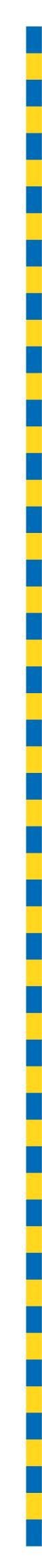 Schedule of Fees and Charges2021-22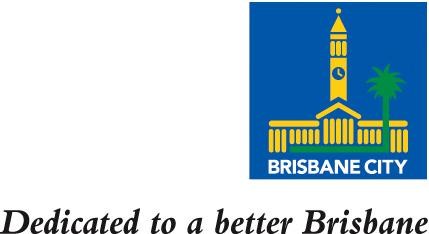 Table of ContentsADVERTISING	1AGGREGATE SALES	2ANIMAL MANAGEMENT	2ASPHALT SALES	4BIMAP	4BUILDING	6BUS AND FERRY FARES	8CEMETERIES AND CREMATORIA	9CITY PLANNING	9COMMUNITY ORGANISATIONS: LEASES AND LICENCES	9CREDIT CARD PAYMENT SURCHARGE	10DEVELOPMENT SERVICES ASSESSMENT AND COMPLIANCE	10DISHONOURED PAYMENTS	23DISPOSAL CHARGES FOR SOLID WASTE	23FILMING APPROVAL APPLICATIONS	25IMMUNISATION	26INFORMATION TO PUBLIC	26LAND OWNERSHIP	26LIBRARIES	27LICENSING AND PERMITS	28LIGHT UP BRISBANE AND HANG A BANNER	37MALLS	39PEST AND RODENT CONTROL	40PHOTOGRAPHS	40PLANETARIUM	40PLUMBING AND DRAINAGE FEES	40PUBLICATIONS	43RATES SERVICES	43REGULATED PARKING FEES	44RIGHT TO INFORMATION/INFORMATION PRIVACY	46SEWERAGE HEADWORKS CHARGES	46SIGNAGE FOR ROAD CLOSURES	49SWIMMING POOLS	49TENDER DOCUMENTS	49TRAFFIC	49TRAFFIC SIGNAL ACTIVITIES	51VENUE HIRE	51WATER SUPPLY HEADWORKS CHARGES	60WELLNESS CENTRES	61APPENDIX A	62APPENDIX B	66NOTE:This Brisbane City Council Schedule of Fees and Charges (Schedule of Fees and Charges) represent the fees and charges presented to Council at the date of its annual budget meeting. Council may alter any of the fees and charges by resolution at any time prior to the next Budget Resolution. The fees and charges have been set by reference to existing Goods and Services Tax (GST) legislation and in accordance with Australian Taxation Office (ATO) rulings. Council reserves the right to alter the GST status of any fee and charge in accordance with any changes to GST legislation and to ATO rulings.Council has had various functions and responsibilities delegated to it under Queensland Government and Australian Government legislation. Whenever this legislation specifies the fees and charges that must be charged by Council for undertaking that function or responsibility, the value of any such fee or charge (if referred to in this document) will be automatically altered by Council to reflect any legislatively mandated changes from the date of such change. For other fees and charges set by Queensland Government and Australian Government legislation that are referred to in this document but not specified in amount, reference to that legislation is required to ascertain the current fee or charge.In accordance with section 238 of the City of Brisbane Act 2010 (Qld), Council has resolved to delegate to the Chief Executive Officer its powers to waive, refund, discount or remit any and all fees and charges set out in this Schedule of Fees and Charges and any fees and charges set by way of delegated power (as recorded in the Register of Delegations). For the avoidance of doubt, the Chief Executive Officer may only exercise this delegation in accordance with any notes contained in this Schedule of Fees and Charges and special conditions as set out in the Register of Delegations.In accordance with section 238 of the City of Brisbane Act 2010 (Qld), Council has resolved to delegate to the Chief Executive Officer its powers to set any fees and charges not otherwise set out in this Schedule of Fees and Charges. The Chief Executive Officer may only exercise this delegation in accordance with conditions as set out in the Register of Delegations.ADVERTISINGFees Payable for Advertising DevicesRelease of Removed Advertising DevicesExemptions from FeesAGGREGATE SALESANIMAL MANAGEMENTKeeping of AnimalsPermit FeesKeeping of Racehorses PermitAnimal Rehoming Centre FeesSale of AnimalsMiscellaneous FeesASPHALT SALESBIMAPInternet BIMAPDigital DataSpatial datasets (points, line or polygons)Non-standard data extraction (including alternative data formats and filtered content)Database reportsMapsMap Plotter MaterialMap Service ChargesBUILDINGBuilding Extensions of TimeBuilding CertificationWork completed within 30 working days – Level 2Work completed within 20 working days - level 1Commercial propertiesBuilding ExemptionsBuilding Inspections and Written AdviceBuilding Work Referral Agency ResponseBuilding SearchesBuilding StatutoryFinalisation of historical building applicationsCopying of Building ApprovalsDocument LodgementBUS AND FERRY FARESChristmas Lights TourConcession and Free Travel PolicyCouncil concession and free travel passesFree off-peak travel for seniorsCEMETERIES AND CREMATORIACITY PLANNINGInfrastructure ContributionsCOMMUNITY ORGANISATIONS: LEASES AND LICENCESLease/Rent of FacilitiesSummer and Winter Seasonal LicencesCREDIT CARD PAYMENT SURCHARGEDEVELOPMENT SERVICES ASSESSMENT AND COMPLIANCEPre-Application Service FeesExemption CertificatesDevelopment Assessment FeesReferral agency to building work - Brisbane City Plan 2014Referral agency to building work - Queensland Development Code (QDC)Minor developmentDomestic developmentDemolition development Reconfiguration developmentMultiple dwellingsDevelopment assessment area chargeOther application typesFees relating to changing a development application/approvalChange to a development applicationChange to a development approvalExtend or cancel a development approvalChange application where Council is an affected entitySpecific fees for development applications and miscellaneous fees and chargesOperational Work and Council Compliance Assessment FeesMinor and self-certified conditionsMinor plansStandard plansOther plans and noticesMinor prescribed tidal workOther prescribed tidal workCompliance and Inspection FeesRoadworksDrainageStormwater qualityLandscaping, parkland and streetscape worksEnvironmental managementErosion and sediment controlConstruction Management PlanAdditional compliance feesDevelopment Compliance CertificatePlan sealing feesInfrastructure charges request for servicePlanning and Development CertificatesLimited Planning and Development Certificates (limited search)Standard Planning and Development Certificates (standard search)Full Planning and Development Certificates (full search)DISHONOURED PAYMENTSDISPOSAL CHARGES FOR SOLID WASTEClass of WasteCLASS 1 – General solid waste – domesticCLASS 1 – General solid waste – commercialCLASS 2 – Green waste (whole uncontaminated loads only)CLASS 2 – DAIA (Demolition and Asbestos Industry Association (QLD) Inc.) clean green wasteCLASS 3 – Lightweight solid wasteSpecial Waste – All VehiclesMiscellaneous ServicesRefuse ServiceRemoval and Disposal of Dead Animals within City of Brisbane within 24 hoursRemoval and Disposal of Dead Animals within City of Brisbane within eight hours (urgent)Commerce and Industry Recycling Service Bulk Bin Service FeeFILMING APPROVAL APPLICATIONSIMMUNISATIONImmunisation Clinic ServicesINFORMATION TO PUBLICLAND OWNERSHIPDeclared Plants and Overgrown LandAssessment of Easement Surrender ApplicationsAssessment of Taking/Granting of Easement ApplicationsLIBRARIESInformation Technology and ResourcesLibrary ServicesOther FeesArchive FeesLICENSING AND PERMITSMiscellaneous FeesEnvironmental Protection – Environmentally Relevant ActivityEnvironmental Authorities – Environmentally Relevant ActivityEnvironmental Authority Annual Fees – Environmentally Relevant ActivityTransitional Environmental ProgramMonitoring Transitional Environmental ProgramCaravan and Relocatable Home ParksEntertainment Venues and EventsEntertainment eventsEntertainment venuesAmplified Music VenuesFood Act 2006Design requirement assessments categorised by floor areaApplication for licence renewal (including annual temporary food stall)Food Safety ProgramsFood Safety Program application typesTemporary Food Stalls/Premises (renewable/non-renewable)Public Health (infection control for personal appearance services)Display or Storage of Goods on Roadway/Footway – Annual Permit (excluding building work and activities associated with roads, footpaths and pedestrian areas)Excavate, Construct and/or Repair of Footway, Access Ramp, Crossing or DrivewayDepositing of Articles or Substances on Council Property (other than roadway/footpaths)Occupation of Footpaths, Verge or Pedestrian Areas for Construction, Maintenance and Other Building Related Activities (depositing materials, plant/machinery, shipping containers, cross kerb and channel etc.)Exemption from FeesFootpath DiningStanding Street Stall, Booth, Stand, Vehicle or Tables or Chairs used for a Commercial or Promotional ActivityBrisbane Food Trucks InitiativeOther Commercial Activities on Council LandLIGHT UP BRISBANE AND HANG A BANNERBooking to Light Up Brisbane and Hang a Banner on a Council AssetLIGHTINGBANNERPACKAGES MALLSQueen Street Mall and Valley Malls (Brunswick Street and Chinatown)Annual outdoor dining application and consentA-frame sign application and consentHoarding application and consentVehicular/plant and machinery application and consentVenue hire in the Valley MallsPEST AND RODENT CONTROL PHOTOGRAPHSSearch FeesDigital FormatPLANETARIUMSir Thomas Brisbane PlanetariumPLUMBING AND DRAINAGE FEESApplications and PermitsInspectionsBackflow Prevention DevicesDrainage PlansPUBLICATIONSSuperseded Planning SchemesCouncil and Committee Minutes (except Establishment and Co-ordination Committee)Miscellaneous DocumentsStrategic Planning and Research PublicationsOther PublicationsRATES SERVICESInspection of Rates RecordsLimited rates searchCopy of rate accounts, financial statements and payment confirmations (July 1999 to present)Rate Account and Services Establishment FeeSolicitor RequisitionsREGULATED PARKING FEESTraffic Area Zone 1 (as set out in Appendix B of this Schedule of Fees and Charges)Traffic Area Zone 2 (as set out in Appendix B of this Schedule of Fees and Charges)Traffic Area Zone 3 (as set out in Appendix B of this Schedule of Fees and Charges)Motorcycle Parking (as set out in Appendix B of this Schedule of Fees and Charges)Parking Meter or Metered Spaces – Removal/Temporary ClosureTemporary Removal or Replacement of Parking Meter HeadApproval as Commercial VehicleRegulated Parking PermitRegulated Parking Permits for households/residentsRegulated Parking Permits for organisationsRIGHT TO INFORMATION/INFORMATION PRIVACYSEWERAGE HEADWORKS CHARGESS1 Sewerage Scheme Charge AreasS2 Sewerage Scheme Charge AreasS3 Sewerage Scheme Charge AreasS4 Sewerage Scheme Charge AreasS5 Sewerage Scheme Charge AreasS6 Sewerage Scheme Charge AreasS7 Sewerage Scheme Charge AreasSIGNAGE FOR ROAD CLOSURES SWIMMING POOLSSwimming Pool Entry – Swimming SeasonTENDER DOCUMENTSSale of Tender DocumentsTRAFFICAbandoned and/or Unregistered VehiclesConstruction Work ZoneDamaged Parking SignsDamaged Traffic SignsDirection SignsReserved ParkingStreet Lighting – Self CertificationChecking feeRe-checking fee Abandoned Shopping TrolleysSupply of Plans Only Related to Traffic Control DevicesSupply of Written Information on Traffic Control DevicesSignalsTraffic countsTraffic Works (other)Bike Shelter AccessTRAFFIC SIGNAL ACTIVITIES VENUE HIRECity Hall Community SpaceHire of 50+ main function spaceAwareness Signage and BannersCommunity Hall HireCommunity HallsGolf CoursesLibrary FacilitiesLibrary Meeting Rooms – Category OneLibrary Meeting Rooms – Category TwoLibrary Meeting Rooms – Category ThreeMt Coot-tha Botanic GardensQueensland HerbariumParks – GeneralEnvironment CentresRecreational SpaceSynthetic sports fieldsThe Riverstage – In the GardensSeven Hills HubRon Hurley Theatre, Seven Hills HubSeven Hills Hub Amphitheatre and Outdoor CourtyardJolly Centre, Seven Hills HubRiver Access Network Pontoon MooringsWATER SUPPLY HEADWORKS CHARGESWELLNESS CENTRES  (a) RELIGIOUS ORGANISATIONSChurchesChurch Administered InstitutionsChurch Schools Convents Monasteriesand all ancillary buildings connected therewith(b) CHARITABLE ORGANISATIONS (Alphabetical Listing)AAboriginal and Islander Community Health Service Brisbane LtdAbused Child Trust Incorporated (The)ACRO Australian Community Safety & Research Organisation IncorporatedAEIOU Foundation Limited (The)AftercareAged and Disabled Persons Hostel and Welfare Assoc.Aid and Recreational Association for the Disabled (The)Aid for the Blind (Queensland)Alzheimer’s Association of Queensland Inc.Animal Rescue Qld Inc.Asperger Services Australia LtdAssociation for Childhood Language and Related Behaviour Disorders (C.H.I.L.D.)Asthma Foundation of QueenslandAussie Helpers LtdAustralia for UNHCRAustralian Association for Better Hearing - Brisbane BranchAustralian Cervical Cancer FoundationAustralian Huntington's Disease Association (Qld) Inc. Australian Kidney Foundation (The)Australian Nutrition Foundation (Qld Div) Inc.Australian Red Cross Society, Queensland DivisionAustralians Caring for Refugees (AUSCARE)Autism Queensland LimitedAvner Pancreatic Cancer Foundation LimitedBBayside Respite Care Association Inc.Beagles & Hounds Queensland Inc.Be Uplifted Inc.Bible College QueenslandBowel Cancer & Digestive Research Institute Australia Boy Scouts Assoc. Brainchild Foundation Limited Brain FoundationBric HousingBrisbane Big City Barbecue FundB (cont.)Brisbane Housing Company LimitedBrisbane Youth Service LtdCCamp Hill - Carina Welfare AssociationCamp Quality South QueenslandCancer Council QueenslandCanTeen Queensland DivisionCaxton Legal Centre IncorporateCerebral Palsy League of QueenslandChildhood Cancer Support Inc.Children's Leukemia and Cancer Society Inc.Childs Vision Pty LtdCityCare Services LtdCoast to Coast Animal FriendsCommunity Aid AbroadCommunity Friends LtdCommunity Living Association Inc.Creche and Kindergarten Assoc. of QueenslandCup Aspley LtdCure Brain Cancer FoundationCystic Fibrosis Association of QueenslandDDeaf Children AustraliaDeaf Services QueenslandDeaf Sports & Recreation Queensland Inc.Destiny Rescue Inc.Developing Foundation Inc. (The)Diabetic Association of QueenslandDown Syndrome Association of Queensland Inc.Drug Arm AustralasiaDVConnect LimitedDystrophic Epidermolysis Bullosa Research of Australia (DEBRA-A)EEcumenical Coffee BrigadeEndeavour FoundationEpilepsy Queensland Inc.Eritrean Australian Women’s & Families Support Network Inc. FFamilies or Kids Under Stress (FOKUS) Inc.FareShare Australia Inc.b) CHARITABLE ORGANISATIONS (cont.)F (cont.)Farm Animal Rescue IncFootprints in Brisbane Inc.FSG AustraliaGGirl Guides Assoc.Greek Ladies Philoptochos SocietyGROWGuide Dogs QueenslandHHaematology & Oncology Clinics of Australia Research Centre Limited (HOCA)Haemophilia Foundation Queensland Hannah’s Chance FoundationHear and Say Centre HeartKids LimitedHelp EnterprisesHerston Hill Spinney Inc.Holy Spirit Care Services (Boondall) LtdHome for Aged FreemasonsHope Empowered LtdIIFYS LimitedInala Community HouseInala Day Respite Centre Inc.International China Concern (Australia) LtdInternational Day of People with Disabilities LimitedJJuvenile Diabetes Research FoundationKK.I.D.S. FoundationKids Under Cover Inc.LLady Musgrave Trust (The)Law Enforcement Torch Run (Queensland) Incorporated Leukemia Foundation of QueenslandLife Education Centre Queensland Inc.Life’s Little Treasures Foundation Little King's Movement for the HandicappedL (cont.)Lung Foundation AustraliaLupus Australia, Qld IncLymphoma (Australia)MM.A. Centre (Aust) FoundationMake-A-Wish Foundation of AustraliaMamre Assoc. IncMater FoundationMeals on WheelsMelanoma Awareness FoundationMelanoma Institute AustraliaMetropolitan Senior Citizens’ Centre (The)Miraa HouseMission Australia LtdMontroseAccessMoreton Island Bush Fire BrigadeMother’s Day Classic FoundationMotivational Activity Centre Handicapped (MACH 1)Motor Neurone Disease Association Qld IncorporatedMultiple Handicapped Assoc. of QueenslandMultiple Sclerosis Society of QueenslandMummy’s Wish Inc. Muscular Dystrophy Association of Queensland (Inc.)Music Industry Community Services LimitedNNarbethong Welfare Assoc.National Heart Foundation of AustraliaNeighbourhood Centre Nepal Australia Friendship Association Qld Inc. (NAFA)Newro FoundationNexus Care Inc.NF Australia (Children’s Tumour Foundation Australia)Nundah Community Enterprises Co-operativeOOpen Minds Australia Operation Smile Australia Oxfam AustraliaOz Harvest LimitedPParkinson’s Qld Inc.Paws for Diabetics Inc.Play for a Cure FoundationP (cont.)Polio Australia IncorporatedPony Riding for the Disabled Assoc.Property Industry FoundationPyjama Foundation (The)Q Qualtime Association Inc.Queensland AIDS Council Inc.Queensland Ambulance Transport Service Queensland Arthritis and Rheumatism CouncilQueensland Association for Healthy Communities IncQueensland Blind Association Inc.Queensland Coeliac Society Inc.Queensland Council of Carers Inc.Queensland Deaf Society Inc.Queensland Foundation for Blind People Inc.Queensland Homicide Victims’ Support Group,Family Support After Murder IncorporatedQueensland Injectors Health Network Limited (QuIHN)Queensland KidsQueensland Multiple Sclerosis SocietyQueensland Police Citizens’ Youth Welfare AssociationQueensland Recreation and Sport Assoc. for People with an Intellectual Disability Incorporated (trading as Q-RAPID) a.k.a Life Stream FoundationQueensland Stoma Association Inc.Queensland Wattle League for the DisabledRRapid Relief TeamReach Out Community and Family Care Inc.Redcliffe Volunteer Coast GuardRedkiteReturned Services League, Queensland Branch (in respect only to building and site approval applications lodged for the erection of buildings of a welfare, religious or charitable nature)Ronald McDonald House South East Queensland Inc.Roses in the Ocean Ltd Rosies Youth Mission Inc.Royal Australian Air Force Veterans’ Residences TrustRoyal Society for the Prevention of Cruelty to Animals Queensland Inc. (RSPCA Qld Inc.)Russian Benevolent SocietySSandgate and Bracken Ridge Action Group Inc. (Sandbag)S (cont.) Save the Children FundScarlett May FoundationSchizophrenia Fellowship of South Queensland Inc. Seeing Eye Dogs QueenslandSelf Help Queensland Inc.Senior Citizens' ClubsSignal Flare Inc.Silky Oaks Children’s HavenSingh Sabha BrisbaneSmall Rights Big Changes Inc.SOS Survivors of Suicide Bereavement Support Association Inc. (SOSBSA)Special Olympics Queensland Inc.Speld Queensland Inc.Spina Bifida Association of Queensland Inc.Spinal Injuries Association Inc.Spot Community Services Limited (The)Starlight Children’s Foundation AustraliaStillbirth and Neonatal Death Support (Qld) Inc. (SANDS)St Vincent De Paul Society QueenslandSunshine Welfare and Remedial Association Inc. (SWARA) TTeen Challenge (Brisbane) Inc.Tertiary Place Inc. (The)TongaCare IncorporatedTransplant Australia (Limited)UUnited Nations Association of Australia Queensland Inc.UN Women Australia IncorporatedVVariety Club of Queensland IncorporatedVision AustraliaWWar Widows' GuildWesley Mission QueenslandWest End Family Care Services Inc.Whitecross Inc.White Wreath Association LtdWorld Harmony SocietyWorld Vision Australia (b) CHARITABLE ORGANISATIONS (cont.).YY-Care (South-East Queensland Inc.)Young Men’s Christian Association of Brisbane (The)Youth Emergency Services IncYoungcare Ltd(c) OTHER BODIESBrisbane City CouncilPA Research FoundationPrince Charles Hospital Foundation (The) Royal Brisbane and Women’s Hospital Foundation (RBWH Foundation)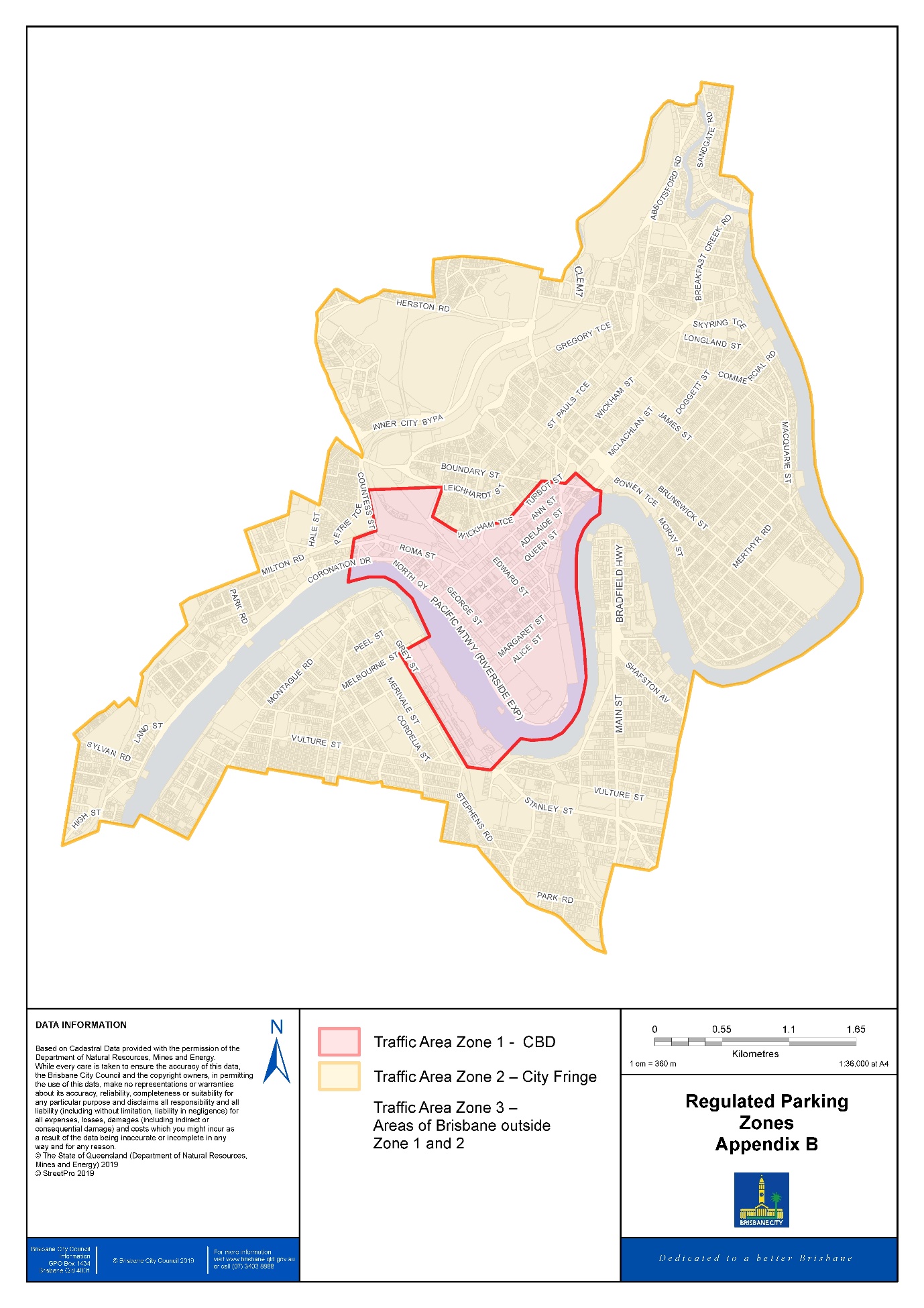 Pre-lodgement advice/report – in officeEach$372.09$37.21$409.30Pre-lodgement advice/report – on siteEach$625.77$62.58$688.35Application feeEach application$79.00$0.00$79.00Assessment fee – approved (Level 1) or temporaryEach advertising device$181.90$0.00$181.90Assessment fee – approved (Level 2)Each advertising device$968.30$0.00$968.30Assessment fee – approved (Level 3)Each advertising device$5,016.40$0.00$5,016.40Generally inappropriate assessment – Level 1Each sign additional to assessment fee$152.20$0.00$152.20Generally inappropriate assessment – Level 2Each sign additional to assessment fee$834.10$0.00$834.10Generally inappropriate assessment – Level 3Each sign additional to assessment fee$4,321.15$0.00$4,321.15Approval fee – annually renewable advertising device – Level 1Each advertising device per annum$78.95$0.00$78.95Approval fee – annually renewable advertising device – Level 2Each advertising device per annum$156.75$0.00$156.75Approval fee – annually renewable advertising device – Level 3Each advertising device per annum$1,444.05$0.00$1,444.05Approval fee – temporary advertising deviceEach advertising device per month or part thereof$24.05$0.00$24.05Change an applicationEach advertising device$156.75$0.00$156.75Amend an approvalEach advertising device$156.75$0.00$156.75Transfer of licenceEach application$78.95$0.00$78.95Extension of time to complete building works under the Advertising Devices Local Law 2021Each application$156.75$0.00$156.75Priority assessment service for relevant business related permitsEach application$1,500.00$0.00$1,500.00Note 1: Approval for multiple advertising devices on a single site may be sought on a single application form.Note 2: Approval for multiple advertising devices on multiple sites such as a new residential estate or large development may be sought on a single application as an advertising package. The application is required to contain all proposed advertising devices whether permitted or requiring approval, however an approval fee is only payable for approved advertising devices.Note 3: Approval for multiple advertising devices on multiple properties, where those properties are not part of a single large development and where the advertising devices relate to multiple licence holders, must be sought on separate applications (e.g. one application per site/licence holder).Note 4: An application must be made for any advertising devices on a heritage site, even if that sign is described as permitted in the Advertising Devices Local Law 2021 in the applicable city environment. The Level 2 application and assessment fee will apply for advertising devices on a heritage site. No approval fee will be prescribed if the advertising device would have otherwise been permitted.Note 5: An application can be made for a type of advertising device not described in the Advertising Devices Local Law 2021, in which case, the Level 2 application and assessment fee will apply.Note 6: Generally inappropriate applications must include the assessment fee for the sign type and the generally inappropriate assessment fee.Note 7: All applications for temporary advertising devices are to be assessed as a Level 1 application.Note 8: Advertising devices placed or held on a Council footway to advocate for a particular cause or issue, where not involving the promotion of a particular product, company or organisation, are exempt from the above fees.Note 9: The relevant generally inappropriate assessment fee applies to a change application, where the change results in the proposed advertising device requiring a generally inappropriate assessment.Fee for release of advertising deviceEach device$224.25$0.00$224.25Organisations listed in Appendix A of this Schedule of Fees and Charges and not-for-profit educational, childcare and sporting organisations (statutory declaration required) are exempt from all fees, provided the advertising device does not contain any third-party advertising.All fees and charges for Aggregate Sales are charged at commercial rates as determined by Council.Registration – non-desexed dog first yearEach dog – per year$113.20$0.00$113.20Registration – non-desexed dog subsequent yearsEach dog – per year$151.00$0.00$151.00Registration – desexed dog first yearEach dog – per year$39.50$0.00$39.50Registration – desexed dog subsequent yearsEach dog – per year$52.65$0.00$52.65Registration – desexed dog adopted through an approved facilityEach dog – per year$26.35$0.00$26.35Registration tag – designer (double side engraving)Each tag$18.86$1.89$20.75Registration tag - crystal (double side engraving)Each tag$28.27$2.83$31.10Note 1: Pensioner owners receive a 50% reduction on the registration fee.Each dog – per yearRegistration – guide, hearing, mobility/support and psychiatric assistance animal. There is no charge for this fee.Registration – government entity dog (e.g. police or customs dog). There is no charge for this fee.Registration – declared dangerous dog and/or a declared menacing dog – first year or in the case of non-compliance with the conditions of keeping and the performance of the dog is found after performance review (this includes the initial issue of a dangerous dog sign, tag and collar)Each dog – per year$592.65$0.00$592.65Registration – declared dangerous dog – subsequent years upon successful performance review and the continuing compliance with the conditions of the declarationEach dog – per year$196.80$0.00$196.80Registration – declared menacing dog (non-desexed dog) – subsequent years upon successful performance review and the continuing compliance with the conditions of the declarationEach dog – per year$196.80$0.00$196.80Registration – declared menacing dog (desexed dog) – subsequent years upon successful performance review and the continuing compliance with the conditions of the declarationEach dog – per year$124.75$0.00$124.75Registration – declared regulated animal (other than a dog) – first year and/or non-compliance with the conditions of keeping and the performance of the animal (this includes the initial issue of a declared animal sign)Each animal – per year$592.65$0.00$592.65Registration – declared regulated animal (other than a dog) – subsequent years upon successful performance review and the continuing compliance with conditions of the declarationEach animal – per year$196.80$0.00$196.80Internal review of an original decision of the Animals Local Law 2017Each$311.20$0.00$311.20Declared dangerous dog, declared menacing dog, regulated animal replacement sign or guard dog signEach$16.60$0.00$16.60Replacement distinctive collar for a declared dangerous or declared menacing dogEach$34.41$3.44$37.85Note 2: Where the original decision is overturned by an internal review, a full refund of the prescribed fee for the internal review will be provided.Note 3: A registration concession is allowed for a non-desexed pedigree show dog owned by a member of Dogs Queensland, or a greyhound owned by a licensee of the Greyhound Racing Control Board. Proof of eligibility for concession is required in the form of relevant certificates.Note 4: Concessional registration rate is as per the desexed dog rates.Note 5: To be entitled to the pensioner fee for dog registration, the pensioner must be in receipt of a Centrelink Pension or a Department of Veterans' Affairs Pension and hold a current Pensioner Concession Card or Repatriation Health Card – for all conditions.Note 6: The declared regulated animal, declared dangerous dog or declared menacing dog registration fee will be payable from the date of declaration.Note 7: Approved facilities include Council's Animal Rehoming Centres, RSPCA Centres and select pet shops.Application for permitPer application$297.45$0.00$297.45Note 1: Initial application fee includes first year's permit fee. If application is unsuccessful the annual permit fee will be refunded.Self-assessable permit applicationEach application$88.05$0.00$88.05Application to amend conditions of permit by permit holderEach application$115.50$0.00$115.50Annual permit feePer permit$181.90$0.00$181.90Note 2: Permit fee includes circumstances in which keeping an animal requires a permit under the Animals Local Law 2017 and excludes racehorses.Note 3: The self-assessable permit application fee excludes poultry.Number of racehorses:– 1 to 9Each year$304.35$0.00$304.35– 10 to 14Each year$505.65$0.00$505.65– 15 to 19Each year$606.35$0.00$606.35– 20 to 24Each year$673.90$0.00$673.90– 25 and overEach year$758.55$0.00$758.55Livestock housing and maintenance shall be for each day or part thereof during which the animal is impoundedEach animal$117.85$0.00$117.85Small animal housing and maintenance shall be for each day or part thereof during which the animal is impoundedEach animal$57.90$0.00$57.90Note 1: Small animals include – calves, goats, sheep, pigs, etc.Impound charge for dogs - for first day release fee where dog is microchipped or wearing ID tagsPer dog$37.55$0.00$37.55Impound charge for dogs - first day release fee where dog is not microchipped or wearing ID tagsPer dog$56.05$0.00$56.05Impound charge for dogs - each subsequent day impoundedPer dog$24.95$0.00$24.95Impound charge for seized or declared dangerous dogs - first day release feePer dog$106.45$0.00$106.45Impound charge for seized or declared dangerous dogs - subsequent day feePer dog$30.55$0.00$30.55Impound charge for cats - first day release fee where cat is microchipped or wearing ID tagsPer cat$28.55$0.00$28.55Impound charge for cats - first day release fee where cat is not microchipped or wearing ID tagsPer cat$43.45$0.00$43.45Impound charge for cats - each subsequent day impoundedPer cat$14.30$0.00$14.30Impound charge for small pets - each dayPer animal$15.95$0.00$15.95Note 2: Small pets include fowl, birds, guinea pigs or rodents.Animal surrender feePer animal$34.32$3.43$37.75Livestock identification tagEach tag$41.59$4.16$45.75Microchip feeEach microchip$37.41$3.74$41.15Animals for sale are desexed, vaccinated, wormed, registered (not applicable for cats) and microchipped.DogsEach$369.86$36.99$406.85CatsEach$172.68$17.27$189.95Small petsEach$19.32$1.93$21.25Livestock. This is a price on application fee (GST will apply).Provision of consultancy services by a City Safety Officer, Compliance and Regulatory Services to external groups, enterprises, organisations, institutionsFour hour minimum charge$279.32$27.93$307.25Per hour thereafter or part thereof$70.36$7.04$77.40All fees and charges for Asphalt Sales are charged at commercial rates as determined by Council.Subscription rates by number of users and subscription periods.Educational facilities are entitled to a 50% discount when purchasing either a one month or 12 month subscription.Single user for one dayEach subscription period$27.18$2.72$29.90Single user for one weekEach subscription period$109.18$10.92$120.10Single user for one monthEach subscription period$381.82$38.18$420.00Single user for one yearEach subscription period$3,562.45$356.25$3,918.70Multiple users for one year. This is a price on application fee (GST will apply).Each subscription periodStandard data extract of one spatial dataset (points, line or polygons)Per square km$1.18$0.12$1.30Custom dataset extract of one spatial datasetPer square km PLUS preparation time (per hour)$1.18$0.12$1.30The final charge for custom data extractions will be calculated on the standard extraction charges plus each hour of preparation time based on service charges.Raster data (excluding Brisway and aerial imagery)Each square km$59.91$5.99$65.90Minimum total charge for digital data extractEach request$132.91$13.29$146.20High resolution digital aerial photographyEach square km$624.36$62.44$686.80Elevation data (lidar derived) – includes contours, LAS and DEMEach square km$25.18$2.52$27.70Historical digital imagery (raster products more than two years old)Each square km$240.64$24.06$264.70Note 1: This fee only relates to the 2005 QASCO digital aerial imagery and the 2007 Fugro digital aerial imagery.Textual data in fixed length or delimited ASCII or database formatDatabase reportsLabour cost of each extraction as per the Service Fee plus the base charge per number of feature types per dataset$0.09$0.01$0.10Standard A4 or A3 mapEach$27.00$2.70$29.70Maps A2 sizeEach$51.73$5.17$56.90Maps A1 sizeEach$64.73$6.47$71.20Maps A0 sizeEach$77.73$7.77$85.50Non-standard maps. The final charge will be calculated on the standard map charges plus each hour of preparation time based on service charges. This is a price on application fee (GST will apply).Each PLUS preparation time (per hour)Standard paper. This is a price on application fee (GST will apply).Other mediums considered upon request. This is a price on application fee (GST will apply).Each mapGIS consultancy feeEach hour$133.45$13.35$146.80For the purpose of the Sustainable Planning Act 2009, the Planning Act 2016 and the Building Act 1975, wherever a fee or charge is prescribed by this Schedule of Fees and Charges of performing a function under those acts, the fee or charge is payable by the person who makes application to Council for the performance of that function to which the fee or charge relates. Payment of the fee needs to occur at the time of lodgement of the application.A discount of 50% shall be allowed in respect of building applications received on behalf of organisations in Appendix A of this Schedule of Fees and Charges. Where a proposal by an organisation listed in Appendix A of this Schedule of Fees and Charges is primarily for commercial purposes, no discount will be allowed.Application for second extension of time for building development application. Requires assessment and decision.Each application$504.50$0.00$504.50New single storey dwelling including removal dwellingWith two inspections – frame and final (footing and slab done by engineer)$1,604.86$160.49$1,765.35New two storey dwelling including removal dwellingWith two inspections – frame and final (footing and slab done by engineer)$1,879.41$187.94$2,067.35Major additions/alterations (> 50 square metres)With two inspections – frame and final (footing and slab done by engineer)$1,484.23$148.42$1,632.65Minor additions/alterations (< 50 square metres) (e.g. < 50 square metres inclusive of decks, patio roofs, verandahs + bedroom)With two inspections – frame and final (footing and slab done by engineer)$1,018.27$101.83$1,120.10Minor additions/alterations (> 50 square metres) (e.g. > 50 square metres inclusive of bedroom + verandah)With two inspections – frame and final (footing and slab done by engineer)$1,275.18$127.52$1,402.70Domestic/outbuilding (e.g. reinforcing steel)Each additional inspection$550.14$55.01$605.15Assessment of amended plans private dwellings – new, additions/alterations, outbuildingsEach assessment$681.18$68.12$749.30Outbuildings single storey with engineer's certificateEach inspection$970.41$97.04$1,067.45Outbuildings single storey without engineer's certificateEach inspection$1,066.05$106.60$1,172.65Consideration of open carport within six metre road clearanceEach assessment$933.95$93.40$1,027.35Retaining wall/fences engineer's certificate includes final inspectionEach inspection$886.09$88.61$974.70Swimming poolsEach assessment and final inspection$1,231.45$123.15$1,354.60Swimming pools (e.g. pool fence)Each additional inspection$549.14$54.91$604.05Assessment of amended plans other than private dwellings – new, additions/alterationsEach assessment$872.59$87.26$959.85DemolitionEach assessment$844.55$84.45$929.00Pontoons with engineer's certificateOne assessment and final inspection$1,002.64$100.26$1,102.90Extension of currency period – first time onlyEach extension of time$446.18$44.62$490.80Work completed within 20 working days. Add Level 1 fee to appropriate Level 2 fee above.PLUS appropriate Level 2 fee$178.91$17.89$196.80Preparation of commercial quotationEach$814.41$81.44$895.85Finalisation of the certificate of classification for commercial properties. This is a price on application fee (GST will apply).EachApplication for an exemption from compliance with the swimming pool fencing standards. Requires inspection, assessment and decision.Each application$711.60$0.00$711.60Application to occupy a building other than a Class 1, 2, 3 or 4 for residential purposes. Requires inspection, assessment and decision.Each application$711.60$0.00$711.60Application for pool safety certificate inspection. Requires inspection, assessment and decision.Each application$426.45$42.65$469.10Pool Safety Certificate. These charges are set by Queensland Government Legislation and may be varied by the Queensland Government during the financial year. Please refer to Schedule 3 of the Building Regulation 2006 (Building Act 1975, section 246AJ(3)).EachApplication for written advice for a residential service building for compliance against the Residential Services Building Standards. Requires inspection, assessment and decision.Each room$20.60$0.00$20.60Application for residential building, compliance Building StandardsMinimum charge$711.60$0.00$711.60Application for written advice for budget accommodation buildings for compliance against the Fire Safety Standard. Requires inspection, assessment and decision.Each room$20.60$0.00$20.60Minimum charge$711.60$0.00$711.60Written advice on regulatory matters. Requires assessment and advice.Each inspection$369.91$36.99$406.90Where an inspection is required for regulatory advice only. Requires inspection, assessment and advice.Each$663.14$66.31$729.45Reinspection after initial inspection for regulatory adviceEach inspection$361.36$36.14$397.50Referral agency response for building work on a local heritage place (lodged via email)Each application$351.25$0.00$351.25Application for deciding whether the local government requires security for the rebuilding of a building or other structure removed from another site. Requires inspection, assessment and decision.Each application$711.60$0.00$711.60Where an application for deciding whether the local government requires security for the rebuilding of a building or other structure removed from another site. Requires amendment and decision by Council for an existing application that is less than three months old.Each application$357.00$0.00$357.00Application for deciding whether the local government requires security for the removal of a building or other structure whether for rebuilding at another site or notEach application$357.00$0.00$357.00Types of building searches available include building records, building inspections, certificate of occupancy, property notices and letter of information.Standard building searchEach search$86.75$0.00$86.75Building search guaranteed within three days after date of lodgementEach search$178.20$0.00$178.20Finalisation of one building approval (domestic) where time has lapsedEach final inspection$1,083.45$0.00$1,083.45Finalisation of two building approvals (domestic) where time has lapsedEach final inspection (inspections performed as part of one site visit)$1,487.30$0.00$1,487.30Finalisation of three building approvals (domestic) where time has lapsedEach final inspection (inspections performed as part of one site visit)$1,982.75$0.00$1,982.75Finalisation of swimming pool (pool steel certificate where applicable must be provided by owner)Each final inspection$1,125.70$0.00$1,125.70Assessment of amended plans private dwellings – new, additions/alterations, outbuildingsEach assessment$870.60$0.00$870.60Assessment of amended plans other than private dwellings – new, additions/alterationsEach assessment$919.90$0.00$919.90Preparation of commercial quotationEach$814.41$81.44$895.85Preparation of quotation to issue Certificate of Classification for a pre-1975 buildingEach$532.35$0.00$532.35Finalisation of the Certificate of Classification for commercial properties. This is a price on application fee (GST will be a mixed supply).EachCopy of building approval documentsPer building record$155.60$0.00$155.60Additional fee applicable for complex requests requiring additional time (exceeding 0.5 hours)Per building record$51.85$0.00$51.85The Planning Act 2016 and the Building Act 1975 require a private certifier to lodge building work documentation with Council including all building structures classes 1–10 inclusive and special structures where Notice of Engagement, Decision Notice, Final Notice/Certificate of Occupancy and attachments are lodged.Electronic lodgements using Council's online portalEach notice of engagement$64.20$0.00$64.20Hard copy document lodgementsEach approval$112.05$0.00$112.05The Queensland Government sets fare zones, fare levels, ticket types, concessions and other ticketing arrangements for all timetabled bus, ferry and rail services. Information about TransLink ticketing is available by phone on 13 12 30 or at www.translink.com.auThe following concession and free travel passes will remain the responsibility of Council:Council will set fares associated with tours to selected suburbs prior to Christmas. Concession fares are available to any TransLink or Council concession holder. Children under five years travel free.In addition to the normal TransLink's concession fare travel, Council offers concession and free travel on Council buses and ferries to eligible persons.Council issues concession and free travel passes to:Eligible employee's passEligible retired employee's passSpecial program (education) passDisabled war veteran's passReplacement of any photographic ID card or passEach card$21.27$2.13$23.40Council offers free off-peak travel to eligible TransLink senior and Senior Plus go card holders on Council buses, CityCats and ferries during specific times. Information about free off-peak travel for seniors is available by phone on 07 3403 8888 or at www.brisbane.qld.gov.auAll fees and charges for City Cemeteries and Crematoria are charged at commercial rates as determined by Council.Adopted infrastructure charges for development applications lodged from 1 July 2011 are not listed in this document. The infrastructure charges are subject to a Council resolution made pursuant to section 113 of the Planning Act 2016 (noting that previous resolutions were made under the now repealed Sustainable Planning Act 2009). Council's infrastructure charges resolution may be amended from time to time to reflect a change to the maximum adopted charges prescribed by the Planning Regulation 2017.Please refer to the charges listed under the latest version of the Brisbane Infrastructure Charges Resolution (Charges Resolution) at website www.brisbane.qld.gov.au or contact Council on 3403 8888.Prior to 1 July 2011, conditions were imposed requiring the payment of infrastructure contributions imposed under planning scheme policies for infrastructure where those contributions were calculated by reference to an Infrastructure Charge Unit (ICU) under the Infrastructure Contributions Planning Scheme Policies.For the purpose of calculating the amount of infrastructure contributions payable under conditions imposed prior to 1 July 2011 under the Infrastructure Contributions Planning Scheme Policies, the following applies:The ICU rate may vary depending on the Planning Scheme Policy and network – Water Supply, Sewerage, Transport, Waterways and Community Purposes.The ICU rate:- Infill Infrastructure Contributions Planning Scheme Policy all networks. Inner North Eastern Suburbs High Growth Infrastructure Contributions Planning Scheme Policy all networks. City Wide Water Supply and Sewerage Infrastructure Contributions Planning Scheme Policies (excludes Rochedale).Each unit$2.31$0.00$2.31The ICU rate for Transport, Waterways and Community Purposes networks for various High Growth Infrastructure Contributions Planning Scheme Policies including Albion, Australia Trade Coast South, Bulimba Industrial, Calamvale District, Doolandella, Fig Tree Pocket, Paradise Wetlands, Richlands Area, Wakerley, West End Riverside and Wynnum West, and the ICU rate: Rochedale Infrastructure Contributions Planning Scheme Policy – all networks.Each unit$2.13$0.00$2.13To the extent permitted under each particular lease or tenure arrangement, the following rent charges shall apply to new leases or tenure arrangements of Council land and facilities to not-for-profit sporting, recreational, cultural and community organisations.Rent shall be determined on the basis of the facility type detailed below.It should be noted that additional charges may also be applicable under each particular lease or tenure arrangement (such as water and sewerage charges, cleansing dues, fire services and environmental levies, general maintenance, legal costs and insurance).Where appropriate (e.g. if a lessee generates significant revenues or demonstrates significant community benefit/support), Council will negotiate a percentage of equivalent commercial rent and/or a percentage of gross sales and/or other arrangements in lieu of the rent charges detailed below.Field/large open space (e.g. cricket/vigoro, football/soccer, softball, baseball, hockey, athletics and equestrian activities)Per field/space per year$928.18$92.82$1,021.00Outdoor courts (e.g. tennis, netball, basketball and volleyball)Per court per year$313.64$31.36$345.00Water based facilities (e.g. sailing sheds rowing sheds and boating sheds)Per site per year$774.55$77.45$852.00Greens (e.g. bowls)Per green per year$1,004.55$100.45$1,105.00Lawns/rinks (e.g. croquet, bocce and petanque)Per site per year$171.82$17.18$189.00Large sports complex, indoor hall (e.g. multi-sports centres, indoor courts and performance/activity areas)Per complex per year$1,430.91$143.09$1,574.00Small buildings, small site (e.g. small community-based activities, kindergartens and senior citizens centres)Per site per year$467.27$46.73$514.00Other recreational facilities (e.g. motorcycling, BMX/bicycling, archery, model aero/boat clubs, pigeon/bird sites, dog obedience sites and large buildings)Per site per year$1,004.55$100.45$1,105.00Meals on Wheels Kitchens. There is no charge for this fee.The following licence fees apply to seasonal licenses for the use of Council land and facilities to not-for-profit sporting, recreational, cultural and community organisations during summer and winter.It should be noted that additional charges may also be applicable under the licence agreement (such as water and electricity charges, minor maintenance, legal costs and insurance).Saturday and Sunday, all weekendPer field per season$319.09$31.91$351.00Saturday or Sunday, full dayPer field per season$240.00$24.00$264.00Saturday or Sunday, half day (up to five hours)Per field per season$112.55$11.25$123.80Saturday or Sunday, per hourPer field per season$24.55$2.45$27.00Weekday, per hourPer field per season$19.09$1.91$21.00Note: If turf wicket, the licensee is responsible for the preparation of the wicket or wickets.Base charge on credit card payment for specific transactions:For each dollar paid by credit card$0.0052$0.00$0.0052– any payment (except if paid by BPAY) of Council rates, charges and other amounts (excluding the Rate Account and Services Establishment Fee) included in the rate notice (the charge will appear on, and be payable with the next rate notice); and– any payment of Infrastructure Charges (the charge will be calculated and be payable at the time of payment).These fees apply irrespective of whether Council's role is assessment manager, referral agency or similar role administering/assessing/deciding the application/matter.These fees apply to development applications, requests for Council compliance assessment and matters under the Planning Act 2016, Sustainable Planning Act 2009, Integrated Planning Act 1997, South Bank Corporation Act 1989, or equivalent replacement legislation.A separate fee is to be calculated for each assessable component of an application.For staged development, each development stage is treated as a separate assessable component for fee purposes.Applications involving extensions to existing approved development will be charged for the new development component only.Applications involving more than one development description (e.g. mixed use development for multiple dwelling and shop) will be charged the sum of the fees for each assessable component.Applications involving Material Change of Use and building work components (where the building work is explicitly in relation to the Material Change of Use) will only be charged an assessment fee for the Material Change of Use component.An administration fee will apply for amendments to lodgement documentation (including fee quotes) or incomplete lodgement by an applicant during the application stage.Council's RiskSMART Process:– Council's RiskSMART process can streamline the way certain types of straightforward development applications are assessed. To be eligible for this service the proposed planning application must be compiled and submitted by an accredited RiskSMART consultant, and the planning application must meet all other RiskSMART application requirements as determined by the RiskSMART delegate.Where an application under the Environmental Protection Act 1994 involves an Environmentally Relevant Activity (ERA), additional assessment fees will apply – refer to the "Environment Protection – Environmentally Relevant Activity" section under LICENSING AND PERMITS.An applicant may request a fee refund after withdrawing a development application (Chapter 3, Planning Act 2016). All fee refund requests are to be made in writing to Council and a decision for a refund will be made by Council on a case-by-case basis. A withdrawn application may receive:– 75% refund for a development application at the application stage– 50% refund for a development application at the information stage– 25% refund for a development application at the public notification stage; or– nil refund for a development application at the decision stage.The above percentage refunds are to be read as a guide only. Any potential refund will be assessed and determined on a case-by-case basis, which may vary from the nominal percentages listed.A customer may request in writing to Council, a fee refund after withdrawing an application or request for service which is not for a development application (Chapter 3, Planning Act 2016). Any fee refunds given will be assessed and determined on a case-by-case basis at the discretion of Council.Development Services assessment and compliance fees and charges may be reduced where it is demonstrated that exceptional circumstances support a reduced fee. Any fee reductions given are determined at the discretion of Council.A discount of 50% of the fee will be allowed in respect of Development Services assessment and compliance fees paid on behalf of charitable and religious organisations listed in Appendix A of this Schedule of Fees and Charges. Where the proposal is primarily for commercial purposes, no discount will be allowed despite being listed in Appendix A of this Schedule of Fees and Charges.Referral agency response to referrals required under the Planning Act 2016 and the Sustainable Planning Act 2009. Unless stated otherwise, the fee for a request for a referral agency response to certain referrals (published on Council's website) is the same as the fee applied where Council is the assessment manager for development.Development Services assessment fees and charges – points based fee calculation system:– Development Services have applied a fee calculation methodology utilising a points system which is applied to most of Development Services' fees for service. The point system utilises the allocation of a number of points to a fee for service, in lieu of a dollar value.– The dollar value of a point will be defined by this Schedule of Fees and Charges, with each Development Services fee for service also being defined in this Schedule of Fees and Charges as a dollar value.– Development Services' regular annual fees and charges brochure will reflect the points based fee calculation system.– The value of a point for the 2021-22 financial year is $122.00.Development Services may accept a request for consideration that assessable development be issued an exemption certificate under section 46 of the Planning Act 2016. A fee for consideration to grant an exemption certificate will be payable prior to the assessment of the request. The fee for a request for consideration assessable development be issued an exemption certificate (section 46 of the Planning Act 2016) is listed in the Pre-Application Stage of this section of the Schedule of Fees and Charges.– Where a development is issued an exemption certificate (section 46 of the Planning Act 2016), the development may occur without the need for further development application under the local government planning scheme (Brisbane City Plan 2014), subject to the terms and validity period outlined in the exemption certificate.Pre-lodgement servicesMini pre-lodgement meetingPer meeting hour or part hour$443.64$44.36$488.00Standard pre-lodgement meeting - prior to lodgement of a development application or plan sealing request (charge for a minimum one hour)Per meeting hour or part hour$887.27$88.73$976.00Note 1: Council may offer free pre-lodgement meetings for retirement living and aged care accommodation applications.AdviceSMART pre-lodgement meeting (charge for a minimum one hour)Per meeting hour or part hour$1,441.82$144.18$1,586.00Additional fee to undertake a development site visit as deemed suitable by Council, with up to two specialist officers (charge for a minimum one hour)Per meeting hour or part hour$1,109.09$110.91$1,220.00Each additional specialist officer in attendance thereafterEach additional specialist$554.55$55.45$610.00Pre-assessment of a technical reportPer report$887.27$88.73$976.00Pre-assessment of a technical report – with modelling where required (e.g. electronic modelling data files)Per report$1,441.82$144.18$1,586.00Note 2: Pre-assessments are to address technical aspects for a development application and to provide one-off feedback on the suitability of information contained within the report to meet the requirements of the Brisbane City Plan 2014.DesignSMART pre-lodgement service (up to three pre-lodgement meetings)Per meeting series$2,440.00$244.00$2,684.00DesignSMART service initial meeting to determine suitability (one meeting)One meeting$554.55$55.45$610.00Request for written urban design advice provided by the Independent Design Advisory Panel (IDAP)Each request$1,830.00$0.00$1,830.00Discussion and calculation of infrastructure charges (charge for a minimum one hour)Per meeting hour or part hour$554.55$55.45$610.00Strategic traffic and transport written advice service. This pre-design service provides initial advice for development proposals early in the concept stage of design and offers preliminary advice on development proposals relating to specific strategic transport and traffic issues identified by the applicant.Each request$332.73$33.27$366.00RiskSMART request for written informationPer component to be assessed$332.73$33.27$366.00Request for consideration assessable development be issued an Exemption Certificate (section 46 of the Planning Act 2016)Note: An Exemption Certificate issued in response to an error (as determined by Council) within Brisbane City Plan 2014 and satisfying section 46(3)(b)(iii) will not attract a fee. Refunds do not apply to heritage Exemption Certificates.Request for Exemption Certificate for dwelling house or operational work made assessable by Brisbane City Plan 2014Each request$610.00$0.00$610.00Request for Exemption Certificate for development other than dwelling house or operational work made assessable by Brisbane City Plan 2014Each request$976.00$0.00$976.00Request for Heritage Exemption Certificate to carry out development on a local heritage place made assessable by Brisbane City Plan 2014 ^Each request$732.00$0.00$732.00^ A 50% discount applies to this fee for not-for-profit organisations who are not listed in Appendix A and have a principle objective consistent with the definitions of 'welfare' or 'community' as defined in the Revenue Statement under Concessions for Rates and Charges, in the ‘Eligible Not-for-Profit Organisations’ section.Development Services assessment fees apply to development applications for Material Change of Use, reconfiguring a lot and building work, whether the application is for a preliminary approval (sections 241 and 242 of the Sustainable Planning Act 2009; section 49 of the Planning Act 2016) or a development permit (section 243 of the Sustainable Planning Act 2009; section 49 of the Planning Act 2016), or a preliminary approval variation request (section 50 of the Planning Act 2016).Applicants are required to pay an assessment fee for the development application to be considered properly made. These fees are listed under development assessment fees.Request to Council for assessment as a referral agency of a development application for building work as identified by Schedule 9, Part 3 Division 2 of the Planning Regulation 2017Each referral trigger$854.00$0.00$854.00Note: Where development is for Material Change of Use or building work for a dwelling house, Council may include an early referral agency response for any further or subsequent building approval. This would only be applicable where Council would be a referral agency to the development application for the building work, under Schedule 9, Part 3 Division 2 of the Planning Regulation 2017.Request for assessment against the QDC design and siting requirements (inspection, assessment and decision by Council)Each request$854.00$0.00$854.00Request for assessment against the QDC design and siting requirements (eligibility criteria and lodgement requirements are applicable)Each request$610.00$0.00$610.00Request for amendment of an assessment against the QDC design and siting requirements (applicable within 12 months of original response)Each request$366.00$0.00$366.00Minor development includes:– single instance of small-scale building work or a single instance of small-scale demolition work requiring a development approval to a dwelling house (e.g. an additional room, garage, swimming pool, deck, carport or shed)– extension and demolition are treated separately for the purpose of fee calculationFlat feeAssessable component$610.00$0.00$610.00Domestic type A (new) includes:– a new dwelling house– a home-based business– dwelling unit, e.g. 'shop-top' apartmentFlat feeAssessable component$1,952.00$0.00$1,952.00Domestic type B (extension) includes:– extension to a dwelling house– extension to a single unit of a multiple dwelling and/or dual occupancyFlat feeAssessable component$1,220.00$0.00$1,220.00Demolition type A includes:– full demolition of a structure whether or not lodged in conjunction with an accompanying aspect of development (e.g. standalone demolition or removal of a building, or demolition of a building to facilitate a development); orAssessable component$2,928.00$0.00$2,928.00– demolition on the site of a Heritage Place.Demolition type B includes:– Partial demolition of a building/structure whether or not lodged in conjunction with an accompanying aspect of the development (e.g. partial demolition triggered under the traditional building character overlay)Assessable component$976.00$0.00$976.00– Partial demolition of a structure that is not minorReconfiguration development includes:– Reconfiguring a Lot to create two or more resulting allotments (includes common property, parks, balance lots and retention basins)– rearranging boundaries to resolve encroachments– access easement– subdivision under the Body Corporate and Community Management Act 1997.Note 1: The base charge for this development type incurs an additional fee per resulting lot to be added to the base charge.Base charge, includes up to two lotsAssessable component PLUS$3,660.00$0.00$3,660.00Additional fee per lot, 3-30 lotsAssessable component PLUS$732.00$0.00$732.00Additional fee per lot, more than 30 lotsAssessable component$610.00$0.00$610.00Assessment of proposed structure plan or centre concept plan:– Site less than 20 hectaresEach plan$10,736.00$0.00$10,736.00– Site of 20 hectares or moreEach plan$18,178.00$0.00$18,178.00Note 2: If a structure plan or centre concept plan is required by the local planning instrument, this fee is to be paid prior to the application being considered properly made.Multiple dwellings is the creation of residential accommodation involving self-contained units. This includes:– multiple dwelling (e.g. apartments, flats or units)– dual occupancy (e.g. duplex)– retirement facilityNote 1: The base charge for this development type includes up to two resulting units. An additional fee per resulting unit greater than two units is to be added to the base charge.Note 2: Where the proposed development falls within a higher specified threshold, the fee is calculated for each applicable threshold plus the base charge.Base charge, includes up to two unitsAssessable component PLUS$7,320.00$0.00$7,320.00Fee per unit, more than two units up to and including 70 unitsAssessable component PLUS$610.00$0.00$610.00Additional fee per unit, more than 70 unitsAssessable component$366.00$0.00$366.00This fee relates to development for uses such as food and drink outlets, industry, offices, shops or warehouses, and is the combination of the below areas:– Gross Floor Area (GFA) as defined by the Brisbane City Plan 2014– areas not forming part of the definition of GFA, integral to the development (e.g. unenclosed structures, decks, awnings, outdoor storage/stockpiling areas, footpath dining, or the like).For a preliminary approval variation request to override the local planning instrument (section 50 of the Planning Act 2016), where the application is not appropriately reflected by another development type, then the development assessment area charge is to be applied to the site area of the land subject to the preliminary approval variation request.Base charge includes up to 50m2 of development assessment area chargeAssessable component PLUS$4,392.00$0.00$4,392.00Additional fee per 100 m2 or part thereof, 51 m2 to 2,050 m2Assessable component PLUS$488.00$0.00$488.00Additional fee per 100 m2 or part thereof, greater than 2,050 m2Assessable component$366.00$0.00$366.00This fee is applied to the assessment of accommodation uses, not involving self-contained units, including:– community care centre– community residence– relocatable home park– residential care facility– rooming accommodation– short-term accommodation.Alterations to facade facing Queen Street, Brunswick Street or Chinatown MallsEach request$1,464.00$0.00$1,464.00Other development applications/matters over land not within Council's jurisdiction where Council is not the assessment manager. A charge of 50% of the current development application fee will apply (GST will not apply).Fee in addition to the regular application charge for a preliminary approval variation request to affect the local planning instrument (section 50 of the Planning Act 2016):– Where the preliminary approval variation request is applied to various aspects of development, then this fee is to be applied to each aspect (e.g. variation request to change the level of assessment for the future development of a site):– Domestic development type and operational workEach request$366.00$0.00$366.00– Demolition development typeEach request$610.00$0.00$610.00– Multiple dwellings/development assessment area charge/reconfiguration development typesEach request$1,708.00$0.00$1,708.00Request for consideration under a superseded planning scheme (section 95 of the Sustainable Planning Act 2009, section 29 of the Planning Act 2016):– Minor/domestic/demolition development type and operational workEach request$976.00$0.00$976.00– Multiple dwellings/development assessment area charge/reconfiguration development typesEach request$2,318.00$0.00$2,318.00The term ‘current application fee’ refers to the fee which would be applied if a new development application was received for the development in its entirety and does not relate to the aspects of the development subject to the change.Change development application, where change is only to applicant's details (section 52 of the Planning Act 2016)Assessable component$366.00$0.00$366.00Change development application, other than staging (section 52 of the Planning Act 2016). A charge of 25% of the current development application fee will apply (GST will not apply).Change development application, where including staged development (section 52 of the Planning Act 2016). The charge will be the current application assessment fee for staged development minus the application fee actually paid for unstaged development (GST will not apply).Request for a Negotiated Decision:– Negotiated Decision Notice (section 75 of the Planning Act 2016)Each request$732.00$0.00$732.00– Negotiated Infrastructure Charges Notice (section 125 of the Planning Act 2016)Each request$732.00$0.00$732.00Making a change application (sections 78 and 79 of the Planning Act 2016) to make a minor change (section 81 of the Planning Act 2016) to a development approval, other than staging (includes changing/cancelling conditions):– Minor development typeEach request$366.00$0.00$366.00– Domestic/demolition development type and operational workEach request$732.00$0.00$732.00– Multiple dwellings/development assessment area charge/reconfiguration development typesEach request$2,928.00$0.00$2,928.00Note 1: This fee is applied based on the nature of the original approval, not the nature of the proposed change (i.e. where the original approval was charged as a domestic fee, the domestic fee will apply). Where there were multiple development types the greater fee applies.Note 2: Making a change application (sections 78 and 79 of the Planning Act 2016) to make a change (minor or other) to a development approval (sections 81 or 82 of the Planning Act 2016), where including staged development (includes changing/cancelling conditions). – The charge will be the current application assessment fee for the staged development minus the current application assessment fee for the equivalent unstaged development (GST will not apply).Note 3: Making a change application (sections 78 and 79 of the Planning Act 2016) for changes to a development approval, other than a minor change (section 82 of the Planning Act 2016):– A fee equal to the current application fee will be charged.Request to make an extension application (extend a currency period) (section 86 of the Planning Act 2016). This fee relates to the following development types: multiple dwellings/development assessment area charge/reconfiguration development types and other prescribed tidal work.Each request$1,830.00$0.00$1,830.00Note 1: This fee applies to requests to extend the currency period despite whether the currency period for the development approval is prescribed under the Planning Act 2016, or prescribed by a condition of a development approval.Request to make an extension application (extend a currency period) (section 86 of the Planning Act 2016) for minor development. This fee relates to the following development types: minor and domestic development types, minor standard and other plans, operational works, minor prescribed tidal work.Each request$610.00$0.00$610.00Note 2: This fee applies to requests to extend the currency period despite whether the currency period for the development approval is prescribed under the Planning Act 2016, or prescribed by a condition of a development approval.Request to change or cancel a particular condition, where the conditions were not applied under the Planning Act 2016, the Sustainable Planning Act 2009, or any other previous planning acts (e.g. a condition of an environmentally relevant activity applied under the Environmental Protection Act 1994)Each request$610.00$0.00$610.00Cancel a development approval (section 84 of the Planning Act 2016)Each request$366.00$0.00$366.00Notifying Council as an affected entity to a proposed change application for a minor change (section 80(1)(a) of the Planning Act 2016) (e.g. proposed change application to the assessment manager for a development approval for building work, where Council was a referral agency to the development application as identified by Schedule 9 (Building Work under Building Act 1975), Division 2 of the Planning Regulation 2017).Each referral trigger$610.00$0.00$610.00Note 1: Fee payable upon the initial referral to Council as an affected entity to a proposed change application. Council may respond to the referred proposed change application via a pre-request response notice (section 80(3) of the Planning Act 2016), or by a response notice (section 80(5) of the Planning Act 2016) to the change application.Notifying Council as an affected entity to a proposed change application for a minor change (section 80(1)(b) of the Planning Act 2016) (e.g. proposed change application to a development condition imposed by a referral agency, on a development approval issued by Council as the assessment manager).Each request$610.00$0.00$610.00Note 2: Fee payable upon the initial referral to Council as an affected entity to a proposed change application. Council may respond to the referred proposed change application via a pre-request response notice (section 80(3) of the Planning Act 2016), or by a response notice (section 80(5) of the Planning Act 2016) to the change application.Pre-request for a proposed change application for a minor change (section 80 of the Planning Act 2016). Where Council is not the responsible entity for administering the change application but is an affected entity (e.g. pre-request to Council where applying to change an approval and/or condition required to be determined by the Planning and Environment Court).Each pre-request$610.00$0.00$610.00Commercial driveway permit (construction and/or repair of access ramp, crossing or driveway)Application fee for building on, over or using roads, footpaths or pedestrian areas (hoarding and gantry):Each permit$610.00$0.00$610.00– Zone A - the principal centre (city centre) zone (PC1) as identified in the Brisbane City Plan 2014 (does not include the Queen Street Mall or the Valley Malls)Each application$300.00$0.00$300.00– Zone B - the principal centre (regional centre) zone (PC2) or major centre zone (MC), district centre, (corridor) (DC2), high density residential (HDR) and mixed use (MU) as identified in the Brisbane City Plan 2014Each application$300.00$0.00$300.00– Zone C - other areas of Brisbane as identified in the Brisbane City Plan 2014Each application$150.00$0.00$150.00Permit Fee – Zone A – the principal centre (city centre) zone (PC1) as identified in the Brisbane City Plan 2014 (does not include the Queen Street Mall or the Valley Malls)Each square metre of space utilised under the permit per week$9.30$0.00$9.30Permit Fee – Zone B – the principal centre (regional centre) zone (PC2), major centre zone (MC), district centre zone, high density residential zone (HDR) and mixed use (MU) as identified in the Brisbane City Plan 2014Each square metre of space utilised under the permit per week$4.45$0.00$4.45Permit Fee – Zone C – other areas of Brisbane as identified in the Brisbane City Plan 2014Each square metre of space utilised under the permit per week$2.65$0.00$2.65Note 1:  Rate charged weekly for each m2 with a mimimum charge of one month which equates to 5 weeks.Legal fees associated with preparation of, surrender, or amendment to an easementPer easement document$366.00$0.00$366.00Legal fees associated with preparation of, release, or amendment to a covenantPer covenant document$488.00$0.00$488.00Legal fees associated with preparation of a transfer of land to CouncilEach transfer of land$488.00$0.00$488.00Note 2: Bonding of uncompleted works with a value less than $50,000 is not accepted by Development Services.Request for Council to accept bond for incomplete work (Reconfiguring a Lot) or relating to conditions of approval (Material Change of Use)Each bond component$2,218.18$221.82$2,440.00Request for Council to reduce and/or release bond for incomplete work (Reconfiguring a Lot) or relating to conditions of approval (Material Change of Use) - with site inspection, if requiredEach request$1,441.82$144.18$1,586.00Re-submission of bond request if initial request is inadequate or incompleteEach re-submission$332.73$33.27$366.00Legal fees associated with preparation of a deed of agreement (e.g. uncompleted works bond)Each request$4,990.91$499.09$5,490.00Legal fees associated with amendment to an existing deed of agreement (e.g. uncompleted works bond)Per deed of agreement$443.64$44.36$488.00Legal fees associated with preparation of a new or amendment of an existing deed of agreement (imposed under s.67 of the Planning Act)Per hour$128.65$0.00$128.65Administration fee for applicant amendments to documentation (including fee quotes) at the lodgement stage or incomplete lodgement by an applicant during the application stagePer request$332.73$33.27$366.00Additional fee for scanning, file preparation and file storage of development application documents lodged in hard copy form. This applies to development applications, operational works/Council compliance assessment, referral agency applications, and plan sealing requests for survey plan endorsement.Each application required to be scanned$244.00$0.00$244.00Request for advice that development is considered to be generally in accordance with the development approvalEach request$554.55$55.45$610.00Request for written information on development-related matters (this may include requests for general information in writing, calculation of straight-forward infrastructure charges, plan sealing enquiries, category of assessment confirmation and investigations into liquor licence requests)Each request$554.55$55.45$610.00In deciding a Material Change of Use or Reconfiguring a Lot application, Council may condition the need to lodge a subsequent operational work application/plan or a Council compliance assessment. If a condition has the phrasing 'Submit for the approval of Development Services' or 'Submit and obtain endorsement from Development Services' then you will need to lodge an application for approval that will attract one of the below fees.Administration fee for Fast Track self-certified build over or near stormwater, professionally certified roadworks and other works where full assessment is not required. Minor and self-certified works, where not relating to engineering, in accordance with a condition of a development approval. Any other or self-certified conditions as determined by Council.Per plan$332.73$33.27$366.00Minor plans include:– private landscape management and site works plans for sites up to 2,000 m2– erosion and sediment control plans for sites up to 2,000 m2– traffic functional layout plans (minor road incl. up to neighbourhood roads)– signs and line marking plans (minor road incl. up to neighbourhood roads)– architectural – external materials, colours and finishes– approval for building over or near stormwater infrastructure/overland flow paths– any other minor plans as determined by Council.Fee per planFee per plan$1,098.00$0.00$1,098.00Standard plans include:– public landscape management and site works plans– private landscape management and site works plans for sites greater than 2,000 m2– erosion and sediment control plans for sites greater than 2,000 m2– vegetation management plan– rehabilitation plan– environmental management plans (koala offsets, biodiversity offsets, bushfire, fauna movement solutions)– roadworks and drainage plans– filling and excavation/bulk earthworks plans– streetscape concept plans– construction management plans (including for out-of-hours noise)– traffic functional layout plans (major roads, district roads or greater and signalised intersections)– signs and line marking plans (major roads, district roads or greater and signalised intersections)– landscape works in parks– landscape works on and around roads– site-based stormwater quality management plan– site-based stormwater quantity management plan– acid sulphate soils management plan– noise management plan– air quality management plan (where no electronic modelling is required)– car parking management plan– any other standard plans as determined by Council.Fee per operational work for development involving up to 10 allotmentsPer plan$1,830.00$0.00$1,830.00Fee per operational work for development involving more than 10 allotmentsPer plan$3,050.00$0.00$3,050.00Fee per Council compliance assessmentPer plan$1,830.00$0.00$1,830.00Other plans and notices include:– air quality management plan (where electronic modelling is required)– hazard and risk assessment plan– major infrastructure design plans (e.g. bridge, traffic signals)– any other operational works or Council compliance assessment plans as determined by Council.Fee per planPer plan$2,318.00$0.00$2,318.00For example, pontoon or jetty associated with a house, pipeline, embankment, drain or boat ramp.Fee per assessable componentAssessable component$854.00$0.00$854.00For example, revetment wall, marina, bridge, wharf or Riverwalk Promenade.Fee per assessable componentAssessable component$6,100.00$0.00$6,100.00The number of compliance components that apply to a development will determine the fees at the compliance phase of the development. A compliance and inspection fee must be paid before construction begins. This fee is calculated according to the size and complexity of the project and covers inspections required during construction. Below is a list of components that may be relevant to a development. All components generally require design plans to be lodged and approved before construction begins.The development requires construction of roadwork and associated drainage infrastructure which is to be dedicated to Council in the future.The development requires construction of stormwater drainage, where the work does not form part of associated roadworks but will be dedicated to Council in the future.A development approval requires construction of a (public) stormwater quality bio-basin or other Water Sensitive Urban Design treatment which is to be dedicated to Council in the future.The development requires landscape works/streetscape works or works to occur on parkland to be dedicated to Council in the future.A development approval requires work within a waterway corridor and/or where a Vegetation Management Plan and associated pre-start is required.A development approval requires an erosion and sediment control plan to be submitted and approved.The development requires a pre-start with Suburban Construction Management Taskforce following the endorsement of a Construction Management Plan by Council.Reconfiguration (fees per development component):– Boundary realignmentPer development approval$854.00$0.00$854.00– Access easementPer development approval$1,342.00$0.00$1,342.00– 1-3 lots (including boundary re-arrangement)Per development approval$1,952.00$0.00$1,952.004-7 lots:– 1 project componentPer development approval$4,880.00$0.00$4,880.00– 2 project componentsPer development approval$6,344.00$0.00$6,344.00– 3 project componentsPer development approval$7,320.00$0.00$7,320.00– 4 or more project componentsPer development approval$8,906.00$0.00$8,906.008-15 lots:– up to 2 project componentsPer development approval$9,760.00$0.00$9,760.00– 3 project componentsPer development approval$11,590.00$0.00$11,590.00– 4 or more project componentsPer development approval$13,664.00$0.00$13,664.0016-30 lots:– up to 3 project componentsPer development approval$15,860.00$0.00$15,860.00– 4 or more project componentsPer development approval$17,690.00$0.00$17,690.0031 or more lots:– up to 3 project componentsPer development approval$19,764.00$0.00$19,764.00– 4 or more project componentsPer development approval$25,864.00$0.00$25,864.00Material Change of Use and/or building work:– Erosion and sediment control and minor impacts on Council assets (e.g. footpath, driveway crossover, stormwater drainage outlets, service extensions to connect to existing services)Per development permit$1,952.00$0.00$1,952.00Erosion and sediment control and major impacts on Council assets (e.g. footpath or road widening, stormwater manhole, stormwater drain line):– 1 project componentPer development permit$4,880.00$0.00$4,880.00– 2 project componentsPer development permit$9,760.00$0.00$9,760.00– 3 project componentsPer development permit$11,590.00$0.00$11,590.00– 4 or more project componentsPer development permit$13,664.00$0.00$13,664.00Major Infrastructure item (e.g. bridges, traffic signals, trunk infrastructure or other development infrastructure items determined by Council)Per infrastructure item$8,296.00$0.00$8,296.00Additional inspection feePer site inspection$366.00$0.00$366.00Including:– reinspection of work failing an initial inspection– inspection in response to a valid complaint about non-compliance– any other non-scheduled inspection.Notice of Election for environmental offsetsEach request$610.00$0.00$610.00Voluntary certificate of compliance with the conditions of any single development permit issued by Council. Applications accepted only from original developer, builder or development owner. Applications accepted no later than six months prior to the construction of the development being completed.Category 1Each application$976.00$0.00$976.00Category 1 includes: multiple dwellings (2-6 dwellings), childcare centre, shopping centre (<GFA 500m2), service station, place of worship, community use, indoor sport and recreation.Category 2Each application$1,342.00$0.00$1,342.00Category 2 includes: multiple dwelling (7-12 dwellings), warehouse, shopping centre (> GFA 501m2 <1500m2), outdoor sport and recreation.Category 3Each application$1,708.00$0.00$1,708.00Category 3 includes: multiple dwelling (>13 dwellings), shopping centre (> GFA 1501m2), retirement facility, detention facility, residential care facility, universal housing development.If development involves Reconfiguring a Lot, Council must endorse the survey plan. Applicants are required to pay a fee to have the plan sealed. Council will seal the plan when the development is finalised and all approval conditions have been met.Request for approval of plan of subdivision authorised under a development permit (Schedule 18 Approving plans of subdivision Planning Regulation 2017) includes approval of street names and advice of house numbering where applicable:– Base ChargeEach request PLUS$488.00$0.00$488.00– Per lot on survey plan$366.00$0.00$366.00– Re-submission/re-endorsement of survey planEach survey plan$488.00$0.00$488.00Request for approval of street naming where not part of survey plan endorsementEach request$488.00$0.00$488.00Request to change street naming, subsequent to previous approval by CouncilEach request$488.00$0.00$488.00Change/written response with respect to official house numberEach request$366.00$0.00$366.00Community title scheme endorsement (survey plan endorsement where no previous approval was required for reconfiguration):– Endorsement of proposed survey plan - base charge (up to four units)Each survey plan$2,196.00$0.00$2,196.00– Endorsement of proposed survey plan - each additional unitEach unit$610.00$0.00$610.00– Community Management Statement endorsementFlat charge$366.00$0.00$366.00Preparation of an Infrastructure Agreement – a contractual agreement between Council and a developer to establish obligations and entitlements for each party, related to the payment of infrastructure charges and/or the delivery of infrastructureEach agreement$1,708.00$0.00$1,708.00Amendment to an existing Infrastructure AgreementEach agreement$732.00$0.00$732.00Application to convert non-trunk item to trunk infrastructure under the Brisbane Infrastructure Charges Resolution (BICR)Each application$2,806.00$0.00$2,806.00Notice to Council to recalculate or adjust an establishment cost (BICR)Each notice$732.00$0.00$732.00Notice to Council under an Infrastructure AgreementEach notice$732.00$0.00$732.00Other Notice to Council under the BICR (e.g. Offset Notice under a previous BICR, determination of timing for offset and refund)Each notice$610.00$0.00$610.00Legal fees associated with preparation of a new or amendment to an existing Infrastructure Agreement or response to a notice to Council or application to re-calculate the establishment cost or convert non-trunk infrastructure under BICRPer hour$128.65$0.00$128.65Note 1: Where Council incurs a professional consultancy fee and/or a legal fee for any service in the Infrastructure charges request for service category (e.g. preparing an Infrastructure Agreement or a response to a notice under an Infrastructure Agreement or where required for a process under the BICR) then the fee for the service will be calculated to include the professional consultancy fee and/or the legal fee and will include GST for these components.Note 2: Any reference to a BICR is taken to be a reference to the current BICR or a previous BICR as applicable. Details of the current BICR are available on Council’s website.Where a request for a Planning and Development Certificate is for a site identified as a Major Regional Shopping Centre (Group A-D) in Council's Rates and Charges Resolution, the fee will be negotiated on request.Where limited to the matters set out in section 738 of the Sustainable Planning Act 2009 or section 265 of the Planning Act 2016 for a Limited Planning and Development CertificateEach assessment$366.00$0.00$366.00Where limited to matters set out in section 739 of the Sustainable Planning Act 2009 or section 265 of the Planning Act 2016 for a Standard Planning and Development CertificateEach assessment$976.00$0.00$976.00Where limited to the matters set out in section 740 of the Sustainable Planning Act 2009 or section 265 of the Planning Act 2016 and Schedule 23 (Content of planning and development certificates) of the Planning Regulation 2017 for a Full Planning and Development CertificateEach assessment$4,880.00$0.00$4,880.00Dishonoured payments administration chargesEach transaction PLUS Bank Charges$29.09$2.91$32.00Cars (sedans and station wagons only) - deemed weightEach transaction$12.00$1.20$13.20All other vehicle/trailer combinations:– Vehicle less than 4.5 tonnes combined gross vehicle mass (CGVM) - weighbridge weightUp to and including 0.1 tonnes$12.00$1.20$13.20Greater than 0.1 tonnes but less than or equal to 0.5 tonnes$28.36$2.84$31.20Each tonne in excess of 0.5 tonnes$126.91$12.69$139.60Note 1: Disposal charges for Class 1 waste may be paid for by the presentation of a valid 2021-22 'Waste' voucher for each 100 kg of waste or part thereof to a maximum individual load of 1,000 kg (10 waste vouchers).Note 2: For loads up to 1,000 kg any weight that is not covered by the waste voucher(s) presented, will be charged on a sliding scale to a maximum of $31.20 for the first 500 kg and the pro-rata per tonne rate for weight in excess of 500 kg.Note 3: Use of vouchers in lieu of cash is restricted to cars (sedans and station wagons only) or vehicle/trailer combinations with a CGVM of less than 4.5 tonnes.– Vehicles greater than or equal to 4.5 tonnes CGVMEach tonne$126.91$12.69$139.60All vehicle/trailer combinations:– Vehicle less than 4.5 tonnes CGVMUp to and including 0.1 tonnes$20.91$2.09$23.00Greater than 0.1 tonnes but less than or equal to 0.5 tonnes$73.09$7.31$80.40– Vehicle less than 4.5 tonnes CGVM deemed as commercialEach tonne in excess of 0.5 tonnes$216.18$21.62$237.80Note 1: Disposal charges for Class 1 waste may be paid for by the presentation of a valid 2021-22 'Waste' voucher for each 100 kg of waste or part thereof to a maximum individual load of 1,000 kg (10 waste vouchers).Note 2: For loads up to 1,000 kg any weight that is not covered by the waste voucher(s) presented, will be charged on a sliding scale to a maximum of $80.40 for the first 500 kg and the pro-rata per tonne rate for weight in excess of 500 kg.Note 3: Use of vouchers in lieu of cash is restricted to cars (sedans and station wagons only) or vehicle/trailer combinations with a CGVM of less than 4.5 tonnes– Vehicles greater than or equal to 4.5 tonnes CGVMEach tonne$216.18$21.62$237.80Cars (sedans and station wagons only) - deemed weightEach transaction$11.82$1.18$13.00All other vehicle/trailer combinations:– Vehicle less than 4.5 tonnes CGVM - weighbridge weightUp to and including 0.1 tonnes$11.82$1.18$13.00Greater than 0.1 tonnes but less than or equal to 0.5 tonnes$19.64$1.96$21.60Each tonne in excess of 0.5 tonnes$96.91$9.69$106.60Note 1: Disposal charges for Class 2 waste may be paid for by the presentation of a valid 2021-22 'Waste' voucher for each 100 kg of waste or part thereof to a maximum individual load of 1,000 kg (10 waste vouchers).Note 2: For loads up to 1,000 kg any weight that is not covered by the waste voucher(s) presented, will be charged on a sliding scale to a maximum of $21.60 for the first 500 kg and the pro-rata per tonne rate for weight in excess of 500 kg.Note 3: Use of vouchers in lieu of cash is restricted to cars (sedans and station wagons only) or vehicle/trailer combinations with a CGVM of less than 4.5 tonnes.– Vehicles greater than or equal to 4.5 tonnes CGVMEach tonne$96.91$9.69$106.60Vehicle less than 4.5 tonnes CGVMUp to and including 0.1 tonnes$11.27$1.13$12.40Greater than 0.1 tonnes but less than or equal to 0.5 tonnes$18.55$1.85$20.40Each tonne in excess of 0.5 tonnes$74.91$7.49$82.40Vehicles greater than or equal to 4.5 tonnes CGVMEach tonne$74.91$7.49$82.40Loads containing more than five cubic metres of polystyrene or similar lightweight materialEach tonne PLUS$216.18$21.62$237.80Surcharge per load$1,081.82$108.18$1,190.00CLASS 5 – Special receivable (for material which would cause a nuisance at a resource recovery centre but is accepted directly at the Brisbane Landfill)Preparation fee PLUS$149.82$14.98$164.80CLASS 5 – Special receivable (for material which would cause a nuisance at a resource recovery centre but is accepted directly at the Brisbane Landfill), levy exempt wasteEach tonne$126.91$12.69$139.60CLASS 5 – Special receivable (for material which would cause a nuisance at a resource recovery centre but is accepted directly at the Brisbane Landfill), Category 1 regulated wasteEach tonne$304.36$30.44$334.80CLASS 5 – Special receivable (for material which would cause a nuisance at a resource recovery centre but is accepted directly at the Brisbane Landfill), Category 2 regulated wasteEach tonne$249.27$24.93$274.20CLASS 5 – Special receivable (for material which would cause a nuisance at a resource recovery centre but is accepted directly at the Brisbane Landfill), other levyable wasteEach tonne$216.18$21.62$237.80CLASS 6 – Deep burial (for material requiring immediate and/or inspected burial at the tip face)Preparation fee PLUS$800.00$80.00$880.00CLASS 6 – Deep burial (for material requiring immediate and/or inspected burial at the tip face), levy exempt wasteEach tonne$126.91$12.69$139.60CLASS 6 – Deep burial (for material requiring immediate and/or inspected burial at the tip face), Category 1 regulated wasteEach tonne$304.36$30.44$334.80CLASS 6 – Deep burial (for material requiring immediate and/or inspected burial at the tip face), Category 2 regulated wasteEach tonne$249.27$24.93$274.20CLASS 6 – Deep burial (for material requiring immediate and/or inspected burial at the tip face), other levyable wasteEach tonne$216.18$21.62$237.80CLASS 8 – Medical and hospital waste for excavated burial (medical waste is generally to be incinerated and is only to be accepted at the landfill in an emergency)Preparation fee PLUS$1,081.82$108.18$1,190.00Each tonne$3,509.82$350.98$3,860.80CLASS 9 – Quarantine waste to be disposed of as per the Australian Quarantine Inspection Service requirementsPreparation fee PLUS$1,081.82$108.18$1,190.00CLASS 9 – Quarantine waste to be disposed of as per the Australian Quarantine Inspection Service requirements, levy exempt wasteEach tonne$164.18$16.42$180.60Note: CLASS 4 and CLASS 7 are not used.Deferred payment (Promise to Pay) serviceEach$38.73$3.87$42.60Waste Assessment ServiceEach$140.73$14.07$154.80Non-standard collection for a mobile domestic bin (120 or 240 litre) for premises occupied by owner or tenantEach service$34.91$3.49$38.40Small animals (up to 30 kg) – domestic customers. There is no charge for this service.Each animalSmall animals (up to 30 kg) – non-domestic customersEach animal$37.64$3.76$41.40Medium animals (30 kg to 100 kg)Each animal$220.55$22.05$242.60Large animals (over 100 kg)Each animal$474.55$47.45$522.00Small animals (up to 30 kg)Each animal$126.55$12.65$139.20Medium animals (30 kg to 100 kg)Each animal$299.64$29.96$329.60Large animals (over 100 kg)Each animal$545.45$54.55$600.00Commerce and industry recycling service bulk bin service feePer lift per cubic metre$17.82$1.78$19.60Commerce and industry recycling service 240 litre wheelie bin service feePer lift$5.73$0.57$6.30Commerce and industry recycling service 360 litre wheelie bin service feePer lift$7.91$0.79$8.70Application for filming approval for Council owned or controlled land or assets. Where applicable, Council will negotiate an appropriate fee for direct use of Council assets and services (e.g. car parks).Per application$669.45$66.95$736.40An application fee will not be charged in the following situations:– low impact film productions involving minimal crew– film productions with a budget of $100,000 or less– not-for-profit screen industry development organisations– religious and charitable organisations listed in Appendix A of Council's Schedule of Fees and Charges– news or current affairs for an existing television program or program with a definite on air schedule (supporting documentation may be required by the Filming Approvals Liaison Officer)– a story featuring an interview with an approved Council spokesperson– a story that promotes Council's products, services or initiatives– a program that promotes Brisbane as a destination and credits Council in end credits– students at school, TAFE, university or those undertaking an approved course.Under the Australian Government’s National Immunisation Program, Council provides free vaccines at its community immunisation clinics to children, pregnant women, seniors, medically at risk individuals, Aboriginal and Torres Strait Islander people and young people less than 20 years of age.Council provides the Zostavax (Shingles) vaccine free to adults aged 70 years, including a free catch up program for people aged 71-79 years until 2021.More information on all vaccines available under the National Immunisation Program can be viewed on the Australian Government’s Department of Health website at www.immunise.health.gov.auThe Influenza vaccination can be purchased at Council’s community immunisation clinicsEach vaccination$20.65$0.00$20.65The Diphtheria, Tetanus and Pertussis (dTpa) vaccination can be purchased at Council’s community immunisation clinics by adults (over 19 years old)Each vaccination$42.20$0.00$42.20The Meningococcal B vaccination, known as Bexsero, can be purchased at Council's community immunisation clinics. *Note: This vaccination is supplied free of charge to  Aboriginal and Torres Strait Islander children under 2 years of age and people with specific medical conditions including asplenia, hyposplenia, complement deficiency and those undergoing treatment with eculizumab in accordance with the Australian Government Department of Health recommendationEach vaccination$102.70$0.00$102.70Application fee for search of detailed stormwater drainage plan (including sale of one copy to A3 size)Each – up to A3 copies first page$25.60$0.00$25.60Subsequent copies$10.15$0.00$10.15Administrative costs associated with the issuing of an Authority to Enter to conduct workEach$390.50$0.00$390.50Standard Fee for the assessment of easement surrender applicationsMinimum each application or actual cost if greater$1,710.91$171.09$1,882.00Standard fee for the assessment of taking/granting of easement applicationsMinimum each application or actual cost if greater$1,710.91$171.09$1,882.00Surveyor and consideration costs associated with taking/granting of easement applications will be charged based on actual costs per application. This is a price on application fee GST will apply.Per applicationInterlibrary loan (e.g. book) and document delivery (copy) for customer requests or where Council is the supplier fulfilling requests, where charges are levied as specified in Australian Interlibrary Resource Sharing ILRS Code and the ILRS Directory:– Core serviceEach loan request$26.18$2.62$28.80Each copy request - up to 25 standard pages$17.00$1.70$18.70– Rush serviceEach loan request$47.82$4.78$52.60Each copy request - up to 25 standard pages$34.00$3.40$37.40– Express serviceEach loan request$64.82$6.48$71.30Each copy request - up to 25 standard pages$51.00$5.10$56.10Note: The charges specified for interlibrary loans and document delivery include delivery charges according to the default delivery mode for each service type as specified in the Australian ILRS Code. If other delivery modes are requested, the relevant fee from ILRS Code would be applied.Document delivery via commercial or international document delivery serviceCost levied by document delivery serviceCharge for lost or damaged library item or materialThe value of the item plus admin costsReplacement fee for lost membership cardEach card$4.36$0.44$4.80Copies (black and white) – A4 pageEach page$0.18$0.02$0.20Copies (black and white) – A3 pageEach page$0.27$0.03$0.3050 pages or more attract 10% discountCopies (colour) – A4 pageEach page$1.36$0.14$1.50Copies (colour) – A3 pageEach page$2.27$0.23$2.50Fee for laptop setup and closedown for suburban meeting rooms. For commercial or trade use, and community or commercial purposes where fees and charges are levied from attendees.Per booking$77.18$7.72$84.90Library orientation for post-secondary students (minimum five, maximum eight)Each student, each hour$17.05$1.70$18.75Advanced research skills for post-secondary students (minimum five, maximum eight)Each student, each hour$34.09$3.41$37.50Internet training (individual customer one-on-one training)Each hour$33.55$3.35$36.90Carry bags with Council's logo and Library Services Branch printed onEach bag$1.82$0.18$2.00Selected holiday and activity programs featuring guest speakers/authors, presenters. Fee varies depending on the nature of the program (GST is applicable).Access fees:– Full time bona fide students and pensionersEach access$26.91$2.69$29.60– Members of the publicEach access$43.73$4.37$48.10– Corporate bodies or persons seeking information for business or income producing reasonsEach access$174.82$17.48$192.30Note 1: Access fees are payable on the occasion of the first visit to the archives and will cover all visits made by researchers for a period of 12 months provided the subject of the access is the same.Research chargesEach hour or fee to be negotiated$44.00$4.40$48.40Copies of documents:– First five pages no charge– A4 sheetEach page$0.55$0.05$0.60– A3 sheetEach page$1.64$0.16$1.80Written statement of property zoning historyEach property$87.32$8.73$96.05Note 2: Bona fide research for non-profit purposes will be exempt from archive fees, while copying charges still apply.Provision of consultancy services to external groups, enterprises, organisations, institutions:– During working hours 7am-6pm Monday to FridayEach hour$165.18$16.52$181.70– Outside ordinary working hoursEach hour$263.32$26.33$289.65Minimum charge three hours– Pre-lodgement advice/reportIn office/each service up to two hours$280.41$28.04$308.45On site/each service up to two hours$492.55$49.25$541.80– Inspection of premises, building or structure on Moreton IslandEach trip made PLUS any applicable application fee or other fee$813.45$81.35$894.80Fee for searching Council information systems:– Verbal responseEach search$28.77$2.88$31.65– Written responseEach search$77.77$7.78$85.55– Contaminated Land – site history search of Council records related to possible contaminated landEach hour$122.59$12.26$134.85Issue of duplicate/replacement licence certificateEach certificate$123.10$0.00$123.10Electronic issue of duplicate/replacement licence certificateEach Certificate$40.45$0.00$40.45Follow up inspection fee (all licence types) for defective or incomplete worksEach inspection$173.60$0.00$173.60Each inspection fee for follow-up compliance activitiesEach inspection$409.20$0.00$409.20Internal review fee for Health, Safety and Amenity Local Law 2009Each application$311.20$0.00$311.20Inspection report (all permit and licence types)Each inspection report$481.65$0.00$481.65Release of confiscated articlesEach article$208.75$0.00$208.75Change of anniversary day of Environmental Authority (Environmental Protection Act 1994, section 316L(2)) Fee for anniversary changeover applications (Environmental Protection Regulation 2019, section 176)The fee for an anniversary changeover application must be worked out using the following formula: F = $317.35 + (A x N/365)where:– F is the amount of the fee for the anniversary changeover application.– A is an amount equal to the annual fee payable for an environmental authority of the type to which the anniversary changeover application relates.– N is the number of days in the interim year.Note: interim year: the period from the last anniversary day to the first anniversary day after the change (see section 176 of the Environmental Protection Regulation 2019).Application for assessment of a development application for an Environmentally Relevant Activity (ERA):– If the aggregate environmental score for the ERA is 25 or lessEach application$1,514.75$0.00$1,514.75– If the aggregate environmental score for the ERA is more than 25, but no more than 74Each application$3,031.55$0.00$3,031.55Environmental Authority for an ERAEach application$625.75$0.00$625.75PLUS an amount equal to the renewal fee for the activityNote: Within 20 business days of the authority taking effect, the authority holder must pay the annual fee (section 158 of the Environmental Protection Regulation 2019).– Application to change Environmental Authority (other than a minor change), orEach application$317.35$0.00$317.35– Application to change amendment application for Environmental Authority, or– Amalgamation application.Amendment application for Environmental AuthorityEach application$306.65$0.00$306.65Transfer applicationEach application$129.95$0.00$129.95Amalgamated Environmental Authority – where ERAs' have been amalgamated, the renewal fee is the highest fee applicable to any of the individual ERA's.ERA 6 – Asphalt Manufacturing:– Manufacturing more than 1,000 tonnes of asphalt in a yearEach year$1,881.80$0.00$1,881.80ERA 12 – Plastic Product Manufacturing:– Manufacturing more than 50 tonnes per year of plastic product, other than foam, composite plastics or rigid fibre-reinforced plasticsEach year$1,646.80$0.00$1,646.80– Manufacturing a total of five tonnes or more of foam, composite plastics or rigid fibre-reinforced plastics in a yearEach year$3,175.75$0.00$3,175.75ERA 19 - Metal Forming:– Hot forming a total of 10,000 tonnes or more of metal in a yearEach year$631.80$0.00$631.80ERA 38 – Surface Coating:– Anodising, electroplating, enamelling or galvanising using one to 100 tonnes of surface coating materials in a yearEach year$631.80$0.00$631.80ERA 49 – Boat Maintenance or Repair Facility:– Operating on a commercial basis a boat maintenance or repair facility for maintaining or repairing hulls, superstructure or mechanical components of boats and seaplanesEach year$999.75$0.00$999.75Note: For definitions and thresholds for activities devolved to local government, refer to the Environmental Protection Regulation 2008.Application to approve draft Transitional Environmental ProgramEach application$349.55$0.00$349.55During working hours (7am-6pm Monday to Friday)Each hour$131.30$0.00$131.30Out of working hours (minimum three hours)Each hour$185.30$0.00$185.30All religious and charitable organisations listed in Appendix A of this Schedule of Fees and Charges shall receive a 50% fee reduction for caravan and relocatable home park permits provided the activity is operated directly by the charitable or religious organisation and is solely for fundraising purposes for the listed organisation.Application types (add together applicable fees):New application with plans or amendment (significant):– each issue of certificate– each design requirement assessment– application fee: amount equivalent to the renewal fee.Licence transfer or renewal:– each issue of certificate– application fee: amount equivalent to the renewal fee.Note: An amendment (significant) is an alteration/expansion in business activity. There is no charge for a minor or administrative amendment only (e.g. postal address change or licence details correction change).Certificate for permitEach certificate$121.25$0.00$121.25Design requirement assessmentEach assessment$399.30$0.00$399.30Application for permit renewalEach site$5.15$0.00$5.15All religious and charitable organisations listed in Appendix A of this Schedule of Fees and Charges shall receive a 50% fee reduction for entertainment and event permits (except for self-assessable event applications) provided the activity is operated directly by the charitable or religious organisation and is solely for fundraising purposes for the listed organisation.A 50% fee rebate on entertainment venue and event applications is also available to not-for-profit organisations (excluding self-assessable event applications).Conditions apply – refer below:– a partial rebate is restricted to not-for-profit organisations which have a principal objective consistent with the definitions of 'Welfare' or 'Community' as defined in the Revenue Statement under Concessions for Rates and Charges, in the ‘Eligible Not-for-Profit Organisations’ section– a partial rebate will only be granted for events which are predominantly used for or in direct support of, the stated principal objectives of the organisation– application must be made in writing to Council.Once an application has been approved, a partial rebate will be granted from the date of approval for a period of five years. After that date the applicant will be required to reapply for eligibility.Any entertainment hall operated by a religious or charitable organisation listed in Appendix A of this Schedule of Fees and Charges shall pay a nil fee for permit renewal.Application types:New application:– application fee per event.Amendment (significant):– amendment fee.Note 1: An amendment (significant) is an alteration/expansion in business activity. There is no charge for a minor or administrative amendment only (e.g. postal address change or licence details correction change).Note 2: For all outdoor concerts, one-off, annual and major events, a performance bond must be lodged with Council prior to the event.Amendment feeEach amendment$431.30$0.00$431.30Application fees any event:– 0 to 2,000 – total patronage over duration of event (no permit required, however Council guidelines should be complied with):– 2,001 to 10,000 – total patronage over duration of eventEach application$1,578.80$0.00$1,578.80– Exceeding 10,000 – total patronage over duration of eventEach application$3,233.15$0.00$3,233.15– Self-Assessable – meets the criteria of a self-assessable applicationEach application$88.05$0.00$88.05Additional monitoring fee:Where cost of monitoring and compliance exceeds the application for permit fee– Out of working hoursPer hour per Council Officer (min three hours)$180.60$0.00$180.60Application types (add together applicable fees):New application or amendment (significant):– each design requirement assessment– application fee: amount equivalent to the renewal fee.Licence Transfer or Renewal:– application fee: amount equivalent to the renewal fee.Note 1: An amendment (significant) is an alteration/expansion in business activity. There is no charge for a minor or administrative amendment only (e.g. postal address change or licence details correction change).Note 2: In the case of an application to use any premises for more than one of the categories for which such premises may be used in accordance with Council's Local Law, a comprehensive fee only, being the highest fee category is payable.Each design requirement assessmentEach assessment$399.30$0.00$399.30Application for licence renewal:Entertainment Venues Level 1 (or Category A) includes:Each application$2,044.50$0.00$2,044.50– amplified music concerts - venue for conducting concerts as a primary activity and inside a building– boxing or wrestling contest, display or exhibition– major sporting stadium (any amplified music concerts must apply for a permit as an entertainment event)– RNA Showgrounds for any purpose (except any motor vehicle racing or amplified music concerts, which must apply for a permit as an entertainment event)– dog racing– horse racing, trotting and pacing– motor vehicle racing.Entertainment Venues Level 2 (or Category B) includes all other entertainment venuesEach application$568.65$0.00$568.65All religious and charitable organisations listed in Appendix A of this Schedule of Fees and Charges shall receive a 50% fee reduction for amplified music venue permits provided the activity is operated directly by the charitable or religious organisation and is solely for fundraising purposes for the listed organisation.New application or amendment (significant)Each application$821.40$0.00$821.40Note: An amendment (significant) is an alteration/expansion in business activity. There is no charge for a minor or administrative amendment only (e.g. postal address change or licence details correction change).Variation of conditions of permit by applicant (significant)Each application$504.50$0.00$504.50Licence renewal applicationEach renewal application$433.60$0.00$433.60There is no charge for a Food Act 2006 application or licence if the activity is operated directly by a charitable or religious organisation listed in Appendix A of this Schedule of Fees and Charges.Application types:Design assessment application or amendment (significant):– each design requirement assessment.New licence application:– application fee – amount equivalent to the 2 Star Rating renewal fee.Licence renewal:– application fee – amount equivalent to the lowest star rating achieved within the renewal periodNote 1: An amendment (significant) is an alteration/expansion in business activity. An administrative amendment is an update to licence or permit details such as a change to the Board of Directors. Modifications such as change of postal address are free of charge.Note 2: Food businesses that meet the Food Act 2006 definition of a bed and breakfast facility may apply for a 40% reduction of their food business licence renewal. To be eligible, the business must have an Eat Safe Brisbane rating (3 Star Rating or above).– Minor < 250 square metresEach assessment$404.95$0.00$404.95– Medium > 250 - 1,000 square metresEach assessment$662.40$0.00$662.40– Major > 1,000 square metresEach assessment$878.65$0.00$878.65The issue of a licence certificate is included in the renewal fee.Food business includes:Food manufacturer, cafe/restaurant, takeaway food bar, delicatessen, caterer, baker/patisserie, childcare centre, hospital/care facility, mobile food vehicle, residential service under the Residential Services (Accreditation) Act 2002, fruit and vegetable processing, accommodation meals, beverage manufacturer, food shop, food vending machine and annual temporary food stall.Minor < 250 square metres:– 5 Star RatingEach application$409.60$0.00$409.60– 4 Star RatingEach application$614.40$0.00$614.40– 3 Star RatingEach application$778.00$0.00$778.00– 0 and 2 Star RatingEach application$819.15$0.00$819.15Medium > 250 - 1,000 square metres:– 5 Star RatingEach application$559.50$0.00$559.50– 4 Star RatingEach application$839.75$0.00$839.75– 3 Star RatingEach application$1,062.90$0.00$1,062.90– 0 and 2 Star RatingEach application$1,118.85$0.00$1,118.85Major > 1,000 square metres:– 5 Star RatingEach application$1,748.15$0.00$1,748.15– 4 Star RatingEach application$2,622.25$0.00$2,622.25– 3 Star RatingEach application$3,321.35$0.00$3,321.35– 0 and 2 Star RatingEach application$3,496.35$0.00$3,496.35Note: Gross floor area equals all areas associated with the premises used for handling or storage of food.Audit review fee – any floor areaEach application$335.25$0.00$335.25Re-assessment Audit:– Minor < 250 square metresEach application$815.75$0.00$815.75– Medium > 250 - 1,000 square metresEach application$1,115.55$0.00$1,115.55– Major > 1,000 square metresEach application$3,495.15$0.00$3,495.15Fees associated with Food Safety Programs are in addition to associated licensing and design assessment fees.Food businesses operated by religious and charitable organisations who implement a Food Safety Program, have the program accredited by Council and are listed in Appendix A of this Schedule of Fees and Charges shall receive a 50% reduction in accreditation fees. This is provided the activity is operated directly by the charitable or religious organisation and is solely for fundraising purposes for the listed organisation.Application for accreditation of a Food Safety Program:– Minor > 5 - 250 square metresEach application$696.80$0.00$696.80– Medium > 250 - 1,000 square metresEach application$797.45$0.00$797.45– Major > 1,000 square metresEach application$1,233.30$0.00$1,233.30Application for an amendment to an accredited Food Safety Program:– Minor > 5 - 250 square metresEach application$505.65$0.00$505.65– Medium > 250 - 1,000 square metresEach application$606.35$0.00$606.35– Major > 1,000 square metresEach application$642.95$0.00$642.95Note:  An amendment to an Accredited Food Safety Program may be as a result of audits on the food business or caused by a change in business process. There is no charge for a minor or administrative amendment only (e.g. postal address change or licence details correction change).Application types:New application:– application fee: amount equivalent to the event type (e.g. number of days)Annual licence/renewal:– application fee: amount equivalent to the fixed food business star rating (new annual temporary food stalls pay equivalent to 2 Star Rating renewal fee)Temporary food stalls include:– high risk: to be determined by the type of food and processes involved– low risk: to be determined by the type of food and processes involved.Note: High risk and low risk categories only apply to short term temporary food stalls and not to annual temporary food stalls.Each application per event:Up to four consecutive days– High risk$313.45$0.00$313.45– Low risk$272.25$0.00$272.25Each application per event:Up to twelve consecutive days– High risk$377.55$0.00$377.55– Low risk$313.45$0.00$313.45All religious and charitable organisations listed in Appendix A of this Schedule of Fees and Charges shall receive a 50% fee reduction for public health (infection control for personal appearance services) licences provided the activity is operated directly by the charitable or religious organisation and is solely for fundraising purposes for the listed organisation.New application with plans/amendment (significant)Each application$892.40$0.00$892.40Note: An amendment (significant) is an alteration/expansion in business activity. There is no charge for a minor or administrative amendment only (e.g. postal address change or licence details correction change).Licence transfer/renewalEach application for transfer$505.65$0.00$505.65Inspection fee for higher risk or non-higher risk service (mobile or fixed)Each inspection$417.65$0.00$417.65Application feeEach application$150.00$0.00$150.00– Zone A - the principal centre (city centre) zone (PC1) as identified in the Brisbane City Plan 2014 (does not include the Queen Street Mall or the Valley Malls)Each square metre of space occupied under the permit each year$485.50$0.00$485.50– Zone B - the principal centre (regional centre) zone (PC2) or major centre zone (MC), district centre, (corridor) (DC2), high density residential (HDR) and mixed use (MU) as identified in the Brisbane City Plan 2014Each square metre of space occupied under the permit each year$219.25$0.00$219.25– Zone C - other areas of Brisbane as identified in the Brisbane City Plan 2014Each square metre of space occupied under the permit each year$131.30$0.00$131.30Residential driveway consent involving self-assessmentEach application$84.65$0.00$84.65Residential driveway consent requiring full assessmentEach application$196.15$0.00$196.15Permit fee - construct or repair the footway, connect to Council stormwater drainage, excavate the roadway/footway. There is no charge for this fee.Application feeEach application$84.65$0.00$84.65Permit fee. There is no charge for this fee.Each permitApplication fee– Zone A - the principal centre (city centre) zone (PC1) as identified in the Brisbane City Plan 2014 (does not include the Queen Street Mall or the Valley Malls)Each application$300.00$0.00$300.00– Zone B - the principal centre (regional centre) zone (PC2) or major centre zone (MC), district centre, (corridor) (DC2), high density residential (HDR) and mixed use (MU) as identified in the Brisbane City Plan 2014Each application$300.00$0.00$300.00– Zone C - other areas of Brisbane as identified in the Brisbane City Plan 2014Each application$150.00$0.00$150.00Permit fee– Zone A - the principal centre (city centre) zone (PC1) as identified in the Brisbane City Plan 2014 (does not include the Queen Street Mall or the Valley Malls)Each square metre of space utilised under the permit per week$9.30$0.00$9.30– Zone B - the principal centre (regional centre) zone (PC2) or major centre zone (MC), district centre, (corridor) (DC2), high density residential (HDR) and mixed use (MU) as identified in the Brisbane City Plan 2014Each square metre of space utilised under the permit per week$4.45$0.00$4.45– Zone C - other areas of Brisbane as identified in the Brisbane City Plan 2014Each square metre of space utilised under the permit per week$2.65$0.00$2.65Note: each applicable permit fee will incur a minimum one month charge which equates to 5 weeks.Materials and equipment deposited on a footway, and temporary uses, in areas outside of the City Centre or on a main road, for less than 48 hours are exempt from application and permit fees provided the safe passage of pedestrians is maintained.Organisations listed in Appendix A of this Schedule of Fees and Charges and not-for-profit educational, childcare and sporting organisations (statutory declaration required) are exempt from the above fees.Application types (add together applicable fees):New application with plans/amendment (significant):– application fee– each design requirement assessment– footpath occupation fee.Permit transfer/renewal:– application fee– footpath occupation fee.Note: An amendment (significant) is an alteration/expansion in business activity. There is no charge for a minor or administrative amendment only (e.g. postal address change or licence details correction change).Application feeEach application$121.25$0.00$121.25Design requirement assessmentEach assessment$742.50$0.00$742.50Release of confiscated furnitureEach table and associated chairs$213.95$0.00$213.95Internal review feePer review$318.90$0.00$318.90Footpath occupation fee:– Zone A – Brisbane City (does not include Queen Street Mall or Valley Malls)Each square metre of space occupied under the permit each year$485.50$0.00$485.50– Zone B – Fortitude Valley and Spring Hill Area; Racecourse Road, Hamilton; Given Terrace, Paddington; Oxford Street, Bulimba; Jephson Street, High Street and Sherwood Road, Toowong; Park Road, Milton; Logan Road, Stones Corner; Kedron Brook Road, Wilston; Boundary Street, West EndEach square metre of space occupied under the permit each year$232.15$0.00$232.15– Zone C – all other areasEach square metre of space occupied under the permit each year$139.50$0.00$139.50Where written approval is required by a local law to advocate a cause or issue on a Council footway, provided there is no commercial element that application will not be subject to a fee.Application types (add together applicable fees):New application:– each design requirement assessment– site occupation fee– application fee.Licence renewal:– site occupation fee– application fee.Variation of conditions by applicant:– application fee.Design requirement assessmentEach assessment$399.30$0.00$399.30Application fee (including certificate fee)Each application$329.50$0.00$329.50Occupation fee:– Zone A – Brisbane City (does not include Queen Street Mall or Valley Malls)Each square metre of space occupied under the permit each year$1,239.55$0.00$1,239.55– Zone B – Fortitude Valley and Spring Hill Area; Racecourse Road, Hamilton; Given Terrace, Paddington; Oxford Street, Bulimba; Jephson Street, High Street and Sherwood Road, Toowong; Park Road, Milton; Logan Road, Stones Corner; Kedron Brook Road, Wilston; Boundary Street, West EndEach square metre of space occupied under the permit each year$928.75$0.00$928.75– Zone C – all other areasEach square metre of space occupied under the permit each year$619.15$0.00$619.15Note: A pro-rata fee option is available for new application and consent renewals.Design assessmentEach application$389.55$0.00$389.55Application fee for consent (for businesses that have received panel approval)Each application$203.10$0.00$203.10Occupation feePer month$163.50$0.00$163.50Personal transportation devices (including, but not limited to electric scooters, electric bikes, segways, hoverboards and other similar means of personal transportation)New application:– consent fee– occupation fee.Consent renewal:– occupation fee.Consent feePer consent$5,187.50$0.00$5,187.50Occupation feePer device approved under the consent each year$591.35$0.00$591.35To be eligible for consideration as a not-for-profit organisation, the organisation must either:– be listed in Appendix A of this Schedule of Fees and Charges; or– have a principal objective consistent with the definitions of welfare or community as defined in the Revenue Statement under Concessions for Rates and Charges, in the ‘Eligible Not-for-Profit Organisations’ section; or– provide a copy of other similar not-for-profit registration such as the Australian National Charity Registration.Organisations not listed in Appendix A, which meet the criteria in the above notes, can apply to receive the not-for-profit charge by:– supplying a Charitable Purpose (CH type) Certificate of Registration as a Charity from the Queensland Government Office of Fair Trading, registration as a Community Purpose (CP type) is not sufficient; or– completing the application form when selecting ‘yes’ to be considered for reduced fees.All applications made apply to the current booking only and are subject to approval by the Manager, Customer Services, Lifestyle and Community Services.Organisations, including not-for-profit organisations will be charged only the external costs incurred in relation to awareness campaign lighting: not-for-profit, significant city, state or national campaign – managed assets. These are costs that Council is obliged to pay to third parties to enable the service to be delivered. Applicants will be advised of these costs by Council in response to the style of lighting requested.A registered organisation or community group must submit applications, where the individual completing the application has the authority to do so on behalf of that organisation. Applications are not accepted from individuals.Some of Council's public buildings, bridges and other structures are available for themed coloured lighting or banners to help promote events or not-for-profit awareness.– A full list of the current locations, assets and colours for Light Up Brisbane and Hang a Banner, can be found on Council's website: www.brisbane.qld.gov.au under the 'Laws and Permits' tab.The lighting of managed assets is reserved for significant city, state and national events and will be assessed on application for suitability.For events or awareness campaigns of less than one week, approval will only be given for a maximum light up period of one day:– For events or awareness campaigns with a duration of one week or more, approval will only be given for light ups for a maximum of seven days where available.Where possible, Light Ups are also promoted on Council's Website, and Social Media pages. This may include a photograph showing the managed asset lit up to the organisation's specifications. Council's 24 hour Contact Centre is also informed so that they can disseminate this information to the public.Council reserves the right for use of its assets during a booked period.Times may be blocked out due to maintenance.Council reserves the right to remove or reject any banner that does not satisfy the conditions of approval.Council takes no responsibility for the loss of banners.City Hall and King George Square are managed by Epicure and prices are provided at the time a booking is requested.With the exception of the packages listed, the fees quoted are for one banner only.Assessment of Light Up Brisbane and Hang a Banner bookings, and the application fees and charges will be determined from time to time, by Council.Where the campaign is primarily for commercial purposes, no discount/concession will be allowed despite the organisation either being listed in Appendix A or classified as a not-for-profit organisation. Awareness campaign lighting – not-for-profit – significant city, state or national event or campaign – per managed asset. This is a price on application fee (GST will apply).Up to one weekAwareness campaign banner – not-for-profit – significant city, state or national campaign, per banner up to two weeks.Per application$371.77$37.18$408.95Awareness campaign banner – commercial, per banner up to two weeks.Per application$990.50$99.05$1,089.55Not-for-profit package (hanging of three banners for up to two weeks). Significant city, state or national campaign.Per package$986.27$98.63$1,084.90Application feeEach application$119.00$0.00$119.00Annual consent for use and occupation of the Queen Street Mall for the placement of tables and chairsPer square metre$778.00$0.00$778.00Annual consent for use and occupation of the Brunswick Street and Chinatown Malls for the placement of tables and chairsPer square metre$237.00$0.00$237.00Application fee for A-frame sign in the Brunswick Street and Chinatown MallEach application$75.00$0.00$75.00Assessment Fee for A-frame sign in the Brunswick Street and Chinatown MallEach application$179.00$0.00$179.00Annual consentEach consent each year$75.00$0.00$75.00Note 1: No fee applicable for one A-frame sign within approved outdoor dining boundaries.Application feeEach application$89.00$0.00$89.00Consent feeEach square metre each week or part thereof$25.00$0.00$25.00Condition of consent may include the requirement of a security depositEach square metre (granite or honed concrete)$891.00$0.00$891.00Malls traffic restriction applies to any vehicle, plant or machinery entering the malls, the following fees apply:Application and consent fee for first day/night entry only. There is no charge for this fee.Application fee for weekly (or part thereof) consentEach application$12.75$0.00$12.75Fee for weekly (or part thereof) consentEach consent each week$4.25$0.00$4.25Application fee for yearly consentEach application$25.50$0.00$25.50Annual consentEach consent each year$197.00$0.00$197.00All fees and charges for commercial hirers are charged at commercial rates as agreed with Council.All fees and charges for hirers which are not-for-profit organisations (even if they intend to make a profit) are charged at rates as agreed with Council.Any other regulated activity under Schedule 1 of the Public Land and Council Assets Local Law 2014 that is not the subject of an agreement with Brisbane Marketing Pty Ltd.Application feeEach application$89.30$0.00$89.30Consent feeEach day$442.35$0.00$442.35Note 1: The application fee and the consent fee under the heading of any other regulated activity listed above applies to activities in which the applicant derives revenue from the activity.Note 2: Council may waive the application fee and the consent fee under the heading any other regulated activity listed above if the applicant is a community based not-for-profit organisation with a current Certificate of Incorporation or Certificate of Registration.Note 3: No fee is applicable where the activity falls within the provisions of the Peaceful Assembly Act 1992.All fees and charges for Pest and Rodent Control are charged at commercial rates as determined by Council.SearchesPer hour or part thereof$63.73$6.37$70.10Cost to provide electronic copy of a high resolution imageEach Plus search fee, if applicable$8.73$0.87$9.60All fees and charges for general admission and commercial events are charged at commercial rates as determined by Council.School programsEach student$8.68$0.87$9.55For the purpose of the Plumbing and Drainage Act 2018, wherever a fee or charge is prescribed by this resolution for performing a function under the Plumbing and Drainage Act 2018, the fee or charge is payable by the person who makes application to Council for the performance of that function to which the fee or charge relates, or, if no application is made, the person on whose property the works (subject of the fee or charge) have occurred. Payment of the fee needs to occur at the time of lodgement of the application and/or before the request for the service.A discount of 50% of the application and assessment fees shall be allowed for applications relating to single class 1a or 10a buildings received on behalf of organisations in Appendix A of this Schedule of Fees and Charges. Where a proposal by a charitable organisation is primarily for commercial purposes, no discount will be allowed.A discount of 50% of the inspection of plumbing and drainage for a new single class 1a dwelling and/or 10a building fee will be allowed for applications where two or more inspections are conducted virtually.  This applies to inspections for domestic water rough in, domestic stack inspections and domestic drain inspections only.Applicants may request a fee refund when withdrawing an application.All fee refund requests are to be made in writing to Council and a decision for a refund will be made by Council on a case-by-case basis.A refund processing fee may be retained by Council.An application involving more than one inspection may receive:– 100% refund of fees paid, if a 'properly-made' check has not commenced– where a 'properly-made' check has commenced but a technical assessment (where applicable) has not commenced, nil refund of the application fee, 100% refund of assessment fees paid (if applicable), including Fast Track, fixture and backflow device fees (where applicable), plus 100% of any inspection fee paid– where assessment has commenced or is completed but no inspections performed, nil refund of the application and assessment fees paid, 100% of backflow device fees paid (where applicable), plus 100% refund of any inspection fees paid– where up to two inspections have been performed for a permit for class 1a or 10a buildings, 50% of the inspection fee paid. Where more than two inspections have been performed nil fees will be refunded.– for permit applications involving plan assessment (classes 1b-9 and multiple class 1a dwellings) where inspections have commenced, requests for refunds will be considered on a case-by-case basis.An application involving one inspection only may receive:– 100% refund of fees paid, if a 'properly-made' check has not commenced– where a 'properly-made' check has commenced but no inspections performed, nil refund of the application fee and 100% of the inspection fee paid– nil refund when one inspection has been performed.Note 1: Inspections performed include late cancellations (e.g. any inspection that is cancelled after 9.00am the day prior to the scheduled inspection).Note 2: Greywater fees are charged in addition to plumbing assessment and inspection fees. Where a greywater application is lodged in conjunction with a new class 1a or 10a building, the required inspection/s of the greywater system installation may be included in the allocated inspections for the building.Permit applicationEach application (lodged other than via online portal)$127.50$0.00$127.50Permit applicationEach application (via online portal)$58.00$0.00$58.00Assessment of permit - class 1a and 10a buildingsEach application$58.50$0.00$58.50Assessment of permit - class 1b-9 (including class 1a dwellings where more than two dwelling units in a Community Title Scheme or connecting to common drainage)Each application$182.00$0.00$182.00Each fixture, capped point or water meter$21.00$0.00$21.00Plus each testable backflow prevention device$67.50$0.00$67.50Express assessment of permit - class 1b-9 (including class 1a dwellings where more than two dwelling units in a Community Title Scheme or connecting to common drainage) involving the installation of fewer than 10 fixtures, excluding assessments which attract a development application. The plan will be assessed within three business days of receipt of payment, provided all necessary information is provided at lodgement.In addition to permit application$226.50$0.00$226.50Express assessment of permit - class 1b-9 (including class 1a dwellings where more than two dwelling units in a Community Title Scheme or connecting to common drainage) involving the installation of up to and including 50 fixtures. The plan will be assessed within five business days of receipt of payment, provided all necessary information is provided at lodgement.In addition to permit application$450.50$0.00$450.50Express assessment of permit - class 1b-9 (including class 1a dwellings where more than two dwelling units in a Community Title Scheme or connecting to common drainage) involving the installation of more than 50 fixtures, and up to and including 250 fixtures. The plan will be assessed within five business days of receipt of payment, provided all necessary information is provided at lodgement.In addition to permit application$1,040.00$0.00$1,040.00Additional fee for scanning, file preparation and file storage of plumbing applications requiring plans, lodged in hard copy form where online option is availableEach application$244.50$0.00$244.50Assessment of proposed on-site sewage facility (all classes)Each application$214.50$0.00$214.50Assessment of proposed greywater treatment installation (class 1a or 10a buildings)Each application$214.50$0.00$214.50Assessment of proposed greywater treatment installation (classes 1b-9)Each application$466.50$0.00$466.50Assessment of performance-based or alternate solutionEach solution$212.50$0.00$212.50Request to stage a previously submitted application for assessment of plans for classes 1b-9 and 1a dwellings in a Community Title Scheme or attaching to common drainage (maximum one request of up to a total of two new stages allowable)Each stage$634.50$0.00$634.50Application to amend a permit (permit application and assessment fees apply)Each requestRequest for referral agency response for on-site wastewater managementEach application$398.50$0.00$398.50Inspection of plumbing and drainage for a new single class 1a dwelling and/or 10a buildingEach application (up to five inspections including cancellations)$846.50$0.00$846.50Inspection of additions and/or alterations to existing plumbing and drainage in a single class 1a dwelling or 10a buildingEach application (up to three inspections including cancellations)$486.00$0.00$486.00Issue action notice for defective or incomplete plumbing and drainage works for all classesEach notice$107.00$0.00$107.00Additional inspection of permit workEach inspection$149.00$0.00$149.00Additional inspection to issue Final Inspection CertificateEach inspection$206.00$0.00$206.00Inspection of plumbing and drainage works - one inspection only (e.g. seal-off, reconnection)Each inspection$211.50$0.00$211.50Priority inspection (within 48 hours of the required on-site inspection time), based on availabilityEach inspection$246.50$0.00$246.50Outside business hours inspection fee for up to two hoursMinimum fee$253.00$0.00$253.00Per hour after two hours$126.50$0.00$126.50Inspection of plumbing and drainage for class 1b-9 buildings (including class 1a dwellings where more than two dwelling units in a Community Title Scheme or connecting to common drainage)Each application PLUS$70.50$0.00$70.50Each fixture, capped fixture, capped point or water meter$46.50$0.00$46.50Minimum fee$255.00$0.00$255.00Inspection of greywater installation (classes 1b-9)Each inspection$466.50$0.00$466.50Inspection of plumbed-in rainwater tanksMaximum four tanks per application$170.50$0.00$170.50Inspection of commercial plumbing and drainage works (up to four fixtures for all classes except a single detached dwelling not involving in-ground drainage, trade waste or plumbing performance solutions)Each application (up to four inspections)$603.50$0.00$603.50Inspection of common drainage and water or fire servicesMinimum fee$255.00$0.00$255.00Per metre$5.20$0.00$5.20Inspection of pre-fabricated units (pods) prior to installationMaximum four units (pods) per inspection$242.00$0.00$242.00Annual feeEach device$68.00$0.00$68.00View existing drainage plans (in person and/or virtually)Each request$122.00$0.00$122.00Copy of existing drainage plans or certificateMinimum$46.50$0.00$46.50Previous Planning Schemes USB or Zip fileEach$34.00$0.00$34.00Previous Planning Schemes USB or Zip fileEach set of five$120.95$0.00$120.95City Plan 2000 amendment package USB or Zip fileEach$34.00$0.00$34.00Brisbane City Plan 2014 amendment package USB or Zip fileEach$34.00$0.00$34.00Planning scheme history search (cost of research and production of information)Minimum each document plus $100 per hour or part thereof$21.77$2.18$23.95Copies of Council and Committee Minutes (photocopy or documents made available for download via Council's website at www.brisbane.qld.gov.au). There is no charge for this fee.A4Each page$0.82$0.08$0.90A3Each page$0.91$0.09$1.003D model building and customised data requestEach hour$218.73$21.87$240.60Infrastructure Contribution Planning Scheme Policies Volumes 1 and 2Each$90.35$0.00$90.35Other Infrastructure PublicationsEach$17.73$1.77$19.50Documents available for inspection and purchase as required under the Planning Act 2016 (including Infrastructure Agreements)Minimum each document or actual cost if greater$17.85$0.00$17.85Other documents (e.g. planning reports)Minimum each document or actual cost if greater$18.59$1.86$20.45Fee for extract or a certified copy of a local law from Council's Register of Local Laws. This is a price on application fee (GST will not apply). Five working days is required for this service.Minimum each document or actual cost if greaterCurrent quarter details onlyEach property$65.20$0.00$65.20Rate record – for each financial year or part thereofEach property$32.50$0.00$32.50Note: The previous eight rate accounts issued or associated financial statements or associated payment confirmations are free of charge.Administration fee for establishing a fresh rate account for each transferred property, subsequent upon the receipt of transfer of property ownership forms and the updating of that change of ownership in Council's land database. This involves updating a number of Council systems that rely upon up-to-date ratepayer information to perform their functions.Each property$181.09$18.11$199.20Note: Information on the terms, conditions and exemptions relating to this fee are available on Council's website www.brisbane.qld.gov.au or by calling Council's Contact Centre on 07 3403 8888.Application for inspection of recordsEach property$194.80$0.00$194.80Application for inspection of records guaranteed within three business days after date of lodgementEach property$325.25$0.00$325.25Up to and including 3 hour meter 7am-7pm Monday to FridayHourly rate$5.00$0.50$5.504 hour meter and greater 7am-7pm Monday to Friday with a maximum charge capped at $13.50Hourly rate$3.09$0.31$3.40Up to and including 3 hour meter 7pm-12am Monday to FridayHourly rate$2.36$0.24$2.60Up to and including 3 hour meter 7am-7pm Saturday and SundayHourly rate$2.36$0.24$2.604 hour meter and greater 7am-7pm Saturday and Sunday with a maximum charge capped at $8.50Hourly rate$1.36$0.14$1.50Progressive Pricing meter (P no limit) Hourly rate increases by 50c per hour after the third hour of stayProgressive hourly rateNote: Parking meters in South Brisbane for a period of 15 minutes or less are free. When parking exceeds 15 minutes, the rates set out above apply for the entire period.Parking for a period of 15 minutes or less is free. When parking exceeds 15 minutes, the following rates apply for the entire period:Up to and including 3 hour meter 7am-7pm Monday to FridayHourly rate$3.09$0.31$3.404 hour meter and greater 7am-7pm Monday to Friday with a maximum charge capped at $11.50Hourly rate$2.00$0.20$2.20Up to and including 3 hour meter 7pm-12am Monday to FridayHourly rate$1.91$0.19$2.10Up to and including 3 hour meter 7am-7pm Saturday and SundayHourly rate$1.91$0.19$2.104 hour meter and greater 7am-7pm Saturday and Sunday with a maximum charge capped at $6.00Hourly rate$1.36$0.14$1.50Progressive Pricing meter (P no limit) Hourly rate increases by 50c per hour after the third hour of stayProgressive hourly rateParking for a period of 15 minutes or less is free. When parking exceeds 15 minutes, the following rates apply for the entire period:Up to and including 3 hour meter 7am-7pm Monday to FridayHourly rate$1.91$0.19$2.104 hour meter and greater 7am-7pm Monday to Friday with a maximum charge of $7.50Hourly rate$1.09$0.11$1.20Progressive Pricing meter (P no limit) Hourly rate increases by 50c per hour after the third hour of stayProgressive hourly rateZone 1 – up to and including 3 hour meter Motorcycle Bays only 7am-7pm Monday to FridayHourly rate$1.18$0.12$1.30Zone 1 – 4 hour meter and greater Motorcycle Bays only 7am-7pm Monday to Friday with a maximum charge of $6.50Hourly rate$0.82$0.08$0.90Closure of metered spaces (various fees – based upon maximum parking duration and meter zone location). This is a price on application fee (GST will apply).Hourly/daily chargeTemporary or permanent removal of parking unit (various fees apply based on unit type). This is a price on application fee (GST will apply).EachAdministration fee (up to five parking zones)Each$273.14$27.31$300.45Administration fee (six parking zones or greater)Each$540.95$54.10$595.05Organisations listed in Appendix A of this Schedule of Fees and Charges are exempt from all fees. A permit is still required.New commercial vehicle label (includes replacement label)Per new application$50.50$0.00$50.50PLUS daily ratePer day$2.55$0.00$2.55Note 1: Daily rate and new application fee is applicable for each application for a minimum of seven calendar days to a maximum of 365 calendar days.Annual renewal feeEach renewal each year$947.70$0.00$947.70Note 2: Annual renewal fee is only applicable to commercial vehicle labels of 365 calendar days in duration.Waiver Period: Application fees and renewal fees may be waived or refunded for applications for, and renewals of, Regulated Parking Permits (excluding Car-Share Permits) made between 1 July 2021 and 30 June 2022, or such other period as determined by Council.Note: Pensioners receive a 50% discount on Regulated Parking Permits.Application fee per Resident’s PermitEach vehicle$15.50$0.00$15.50Application fee per Vessel Occupier’s PermitEach vehicle$15.50$0.00$15.50Application fee per Fleet PermitEach vehicle$15.50$0.00$15.50Application fee per Visitor’s PermitEach vehicle$15.50$0.00$15.50Application fee per Carer’s PermitEach vehicle$15.50$0.00$15.50Renewal of Regulated Parking PermitsEach vehicle$15.50$0.00$15.50Short-Term Permit. There is no charge for this fee.Maximum annual household charge for Regulated Parking PermitsPer household$41.50$0.00$41.50Health and Community Permit. There is no charge for this fee.Note 1: Health and Community permits apply to charitable organisations listed in Appendix A of this Schedule of Fees and Charges and health care professionals registered with the Australian Health Practitioner Regulation Agency.Application fee per Car-Share PermitEach vehicle$415.00$0.00$415.00Note 2: Car-Share Parking Permits are issued to operators of commercial car-share businesses that conduct a car-share scheme which requires vehicles to be parked on the street, contrary to regulated parking time limits.The fees and charges applying to access applications made under the Right to Information Act 2009 are set by the Right to Information Regulation 2009. The fees and charges applying to access applications made under the Information Privacy Act 2009 are set by the Information Privacy Regulation 2009. They are also published on Council's website: www.brisbane.qld.gov.auPer applicationFor the purpose of calculating the amount of contributions for sewerage headworks payable under conditions imposed prior to 1 July 2011 under planning scheme policies for Water Supply and Sewerage Headworks and where contributions are calculated by reference to equivalent tenements (ET), the following applies:S1 – Main Sewered AreaEach ET$3,552.76$0.00$3,552.76S2 – Southern and Western SuburbsEach ET$3,764.95$0.00$3,764.95S3 – Bulimba CreekEach ET$3,097.47$0.00$3,097.47S4 – Wynnum ManlyEach ET$7,607.74$0.00$7,607.74S5 – Cabbage Tree CreekEach ET$3,643.38$0.00$3,643.38S6 – MoggillEach ET$3,879.04$0.00$3,879.04S7 – Karana DownsEach ET$21,749.48$0.00$21,749.48Contributions towards Sewerage Headworks costs for development requiring approval for material change of use or for subdivision (reconfiguring lots) within the following schemes of sewerage. Charges include a contribution to sewage treatment for the sewerage scheme of the charge area.The following sewerage scheme charge areas are available for inspection at Council's Customer Service Centres:CITY3, TWNG1Each ET$20,722.68$0.00$20,722.68NKBE2Each ET$9,147.41$0.00$9,147.41NKBE1Each ET$24,913.06$0.00$24,913.06SKBK1, VGNA2, VGNA3, VGNA4, VGNA5, VGNA6Each ET$15,441.53$0.00$15,441.53NKBW3, NKBW4Each ET$24,094.17$0.00$24,094.17NDGE2Each ET$12,572.21$0.00$12,572.21DNFL1Each ET$18,431.29$0.00$18,431.29EFPS1Each ET$19,522.08$0.00$19,522.08BFST1Each ET$23,813.75$0.00$23,813.75HOCK1Each ET$22,215.44$0.00$22,215.44CITY1Each ET$15,857.37$0.00$15,857.37HAMN1, SCOT1Each ET$16,017.29$0.00$16,017.29NORM1Each ET$24,497.22$0.00$24,497.22HAMN2Each ET$16,017.29$0.00$16,017.29BOGY01, GOVT01, LPNT01, MYRT01, OLDA01, PINK01, PINK02Each ET$13,995.68$0.00$13,995.68CNDA01, CNDA03, CNDA04, CNDA06, CNDA07Each ET$12,597.80$0.00$12,597.80BLDR03Each ET$13,247.16$0.00$13,247.16DOOL01Each ET$10,183.79$0.00$10,183.79FFLD06Each ET$14,945.70$0.00$14,945.70FTSE01Each ET$18,514.45$0.00$18,514.45INLA01, OXDA05Each ET$11,784.25$0.00$11,784.25JMND01, JMND02Each ET$19,133.96$0.00$19,133.96JMND05Each ET$12,450.66$0.00$12,450.66JMND10Each ET$26,106.19$0.00$26,106.19MLBN01Each ET$10,850.21$0.00$10,850.21MLBN02Each ET$9,416.11$0.00$9,416.11OFLD02Each ET$14,182.27$0.00$14,182.27OFLD03Each ET$12,076.42$0.00$12,076.42OFLD04Each ET$7,762.35$0.00$7,762.35ARGE02, OXDA02Each ET$11,628.58$0.00$11,628.58OXLY01Each ET$11,664.83$0.00$11,664.83OXLY02Each ET$12,213.95$0.00$12,213.95OXLY03Each ET$16,165.50$0.00$16,165.50OXLY04Each ET$16,572.81$0.00$16,572.81STAB02Each ET$9,788.23$0.00$9,788.23STAB03Each ET$12,870.77$0.00$12,870.77WITN05Each ET$17,384.23$0.00$17,384.23UDWD01, UDWD03Each ET$17,937.61$0.00$17,937.61CRNA04Each ET$7,975.60$0.00$7,975.60EARM01Each ET$14,594.90$0.00$14,594.90GOWN01Each ET$22,883.97$0.00$22,883.97GOWN03Each ET$15,440.45$0.00$15,440.45GOWN04Each ET$15,978.90$0.00$15,978.90GOWN05Each ET$16,889.48$0.00$16,889.48KNWA01Each ET$10,945.11$0.00$10,945.11KNWA03Each ET$15,166.41$0.00$15,166.41PHLP01Each ET$11,033.62$0.00$11,033.62QPRT01Each ET$11,543.28$0.00$11,543.28QPRT02Each ET$12,038.03$0.00$12,038.03SYBK03Each ET$13,610.75$0.00$13,610.75TGPA07Each ET$13,843.20$0.00$13,843.20UDWD05Each ET$27,219.37$0.00$27,219.37WKLY01Each ET$11,848.23$0.00$11,848.23WKLY02Each ET$20,613.92$0.00$20,613.92WKLY04Each ET$86,765.48$0.00$86,765.48ADMS01Each ET$18,065.57$0.00$18,065.57HNDS01Each ET$35,698.23$0.00$35,698.23SNDY01Each ET$34,715.15$0.00$34,715.15STTN01, WHRF01Each ET$14,430.71$0.00$14,430.71BNPS05Each ET$16,164.44$0.00$16,164.44TSND03Each ET$16,269.99$0.00$16,269.99ASPE01Each ET$15,643.03$0.00$15,643.03BNDL01, BNDL03Each ET$19,717.20$0.00$19,717.20BNPS03Each ET$17,495.11$0.00$17,495.11PKNS01Each ET$11,080.54$0.00$11,080.54CDNE02Each ET$11,534.75$0.00$11,534.75DEPT03Each ET$8,427.69$0.00$8,427.69MOGL01, MOGL02Each ET$14,751.65$0.00$14,751.65ARGE01Each ET$13,660.87$0.00$13,660.87KROO02Each ET$12,376.02$0.00$12,376.02KROO04Each ET$16,702.90$0.00$16,702.90KROO05Each ET$17,287.20$0.00$17,287.20MTOM01, WLKE02Each ET$12,263.00$0.00$12,263.00PENG01Each ET$12,933.68$0.00$12,933.68PGRS02Each ET$13,523.32$0.00$13,523.32SMNR01, SMNR02Each ET$25,003.70$0.00$25,003.70SNDA01, SNDA03Each ET$13,406.02$0.00$13,406.02SNDA02Each ET$11,750.13$0.00$11,750.13SNDA07Each ET$12,192.63$0.00$12,192.63SNDA09Each ET$13,602.22$0.00$13,602.22WEKS01Each ET$11,046.41$0.00$11,046.41KRNA01Each ET$48,006.02$0.00$48,006.02All fees and charges for Signage for Road Closures for Events are charged at commercial rates as determined by Council.All fees and charges for out of season entry will be determined from time to time by Council.Concession means the holder of a Pensioner Concession Card issued by Centrelink or a Gold Card issued by the Department of Veterans' Affairs.General entryAdults over 14 years of ageEach adult maximum$5.45$0.55$6.00Children two years to 14 years of age (inclusive)Each child maximum$4.00$0.40$4.40ConcessionEach person maximum$4.45$0.45$4.90Family PassOne adult + two childrenEach pass$11.55$1.15$12.70Each additional adultEach adult maximum$4.91$0.49$5.40Each additional childEach child maximum$3.55$0.35$3.90Non-standard hard copy (printed version). This is a price on application fee (GST will apply).Release of vehicle held by CouncilEach$798.05$0.00$798.05Fee for installation and removal of construction work zoneEach PLUS$1,273.27$127.33$1,400.60Assessment fee for construction work zoneEach PLUS$270.00$0.00$270.00Monthly charge each lineal metre of kerb length for full lengthFrom 6:30am-6:30pm Monday to Saturday$504.59$50.46$555.05Monthly charge each lineal metre of kerb length for full lengthFrom 6:30pm-6:30am Monday to Saturday and all day Sunday$253.68$25.37$279.05Repair or replace plate onlyEach$148.35$0.00$148.35Repair or replace post onlyEach$227.20$0.00$227.20Repair or replace plate and postEach$309.15$0.00$309.15Repair or replace plate onlyEach$220.95$0.00$220.95Repair or replace post onlyEach$255.20$0.00$255.20Repair or replace plate and postEach$361.05$0.00$361.05Fee for supply and erection by Council of a sign 600 mm x 200 mm erectedOn a new standardEach$445.18$44.52$489.70On an existing standardEach$329.14$32.91$362.05Fee for supply and erection by Council of a sign larger than 600 mm x 200 mm up to 2,500 mm x 600 mm erectedOn a new standardEach PLUS$813.00$81.30$894.30Each additional square metre$329.14$32.91$362.05On an existing standardEach PLUS$281.05$28.10$309.15Each additional square metre$329.14$32.91$362.05Fee for approval and installation of signs and line marking associated with an on-street parking space reserved for a specific vehicleEach parking space$569.68$56.97$626.65Fee for maintenance of reserved parking space payable with annual renewal applicationEach year$249.91$24.99$274.90Rating A. There is no charge for this fee.Rating B$206.00$0.00$206.00Rating C$411.85$0.00$411.85Rating A, B, C$411.85$0.00$411.85Release of shopping trolleys held by CouncilEach$32.60$0.00$32.60Signals plans standard A3 – (per intersection)Each$36.36$3.64$40.00Signs, lines, channelisation – major/minor plans (A3) – photocopy (per intersection)Each$36.36$3.64$40.00Operations statement of faults, times and Signals Plan A4Each$205.59$20.56$226.15SCATS coordination timing, controller timing sheet, intersection phasing diagram/details (A4)Per request type – each per intersection$29.23$2.92$32.15Traffic signal personality – software code for the operation of a nominated intersection with a specific traffic signal phasing operationEach$2,274.95$227.50$2,502.45Ultimate traffic volume information reportsEach$256.50$25.65$282.15Electronic counts at signalised intersections – unclassified (daily averages each week, volumes only). Up to three standard counts or detailed intersection counts.Each$115.05$11.50$126.55Complex Traffic Count – The Congestion Reduction Unit will contact customers regarding instances where fees are in excess of the standard minimum fee.Each$210.32$21.03$231.35Photocopy of manual traffic counts including traffic movements and vehicle classifications (A4) per intersectionEach$36.36$3.64$40.00Note: No fee shall be payable in respect of authorities where an exchange of information is regular practice or where information is required for a survey and the results of which will be made available free of costs to Council and will be to Council's benefit.Provision of CCTV footage of minor traffic incidents for police and non-police related requests, in addition to the Right to Information chargesPer request$138.90$0.00$138.90Non-refundable application fee for standard permit for a temporary, part or full road closure (excludes filming permits)Each$278.05$0.00$278.05Standard fee for the assessment of permanent road closuresEach$1,675.55$0.00$1,675.55Standard fee for the assessment of a simultaneous opening and closing of a roadEach$1,675.55$0.00$1,675.55Access card security depositPer access card issued$33.65$0.00$33.65Replacement access cardPer replacement access card issued$30.59$3.06$33.65All fees and charges for Traffic Signal Activities are charged at commercial rates as determined by Council.Corporate rates:–  HourlyEach hour$42.82$4.28$47.10–  DailyEach day$428.18$42.82$471.00–  Half DailyEach half day$214.00$21.40$235.40Civic and Community Rates:–  HourlyEach hour$24.82$2.48$27.30–  DailyEach day$247.82$24.78$272.60–  Half dailyEach half day$123.91$12.39$136.30Hang a banner on the portico of City Hall:–  Charity – not-for-profit organisation, per bannerUp to 14 days$186.82$18.68$205.50–  Commercial, per bannerUp to 14 days$497.73$49.77$547.50Awareness signage light boxes on King George Square:–  Charity – not-for-profit organisation, per signUp to 30 days$186.82$18.68$205.50–  Commercial, per signUp to 30 days$497.73$49.77$547.50Note 1: The flying of a banner is reserved for City Hall and King George Square events, significant city celebrations, state and national events and will be assessed for suitability on application.Note 2: Banners of not-for-profit or charitable organisations will be raised upon request for up to fourteen days, for a maximum period of four times per year, per organisation. Requests for one day use will be charged 50% of the Final Charge.Note 3: All designs are to be approved by Council through application on Council's website.Note 4: City Hall tenants and Council are exempt from fees associated with awareness signage light boxes on King George Square. Other users could be entitled to a fee exemption by making a written request to Council.Note 5: Conditions for all banners and awareness signage are on Council's website.Note 6: To be eligible, a not-for-profit organisation must have a principal objective consistent with the definitions of 'welfare' or 'community' as defined in the Revenue Statement under Concessions for Rates and Charges, in the ‘Eligible Not-for-Profit Organisations’ section.Note 7: Organisations not listed in Appendix A of this Schedule of Fees and Charges but which meet the criteria in Note 6 above, can apply in writing to Council, at the time of booking to receive the not-for-profit charge. All applications made apply to the current booking only.Note 8: Council reserves the right for use of its assets during a booked period.Note 9: Times may be blocked out due to maintenance.Hire of all halls on any day (including hire of hall, kitchen and supper rooms):–  Community hireEach hour$19.77$1.98$21.75Hire of all meeting rooms including Supper Room (Hamilton Hall), Lodge Room (Wynnum Municipal Hall) and Federation Room (Wynnum Municipal Hall) on any day:–  Community hireEach hour$12.59$1.26$13.85Commercial hire applies to all hall and meeting room bookingsEach hour$28.23$2.82$31.05Exhibition hire including Wynnum Community Centre Gallery and Richard Randall StudioPer day$34.68$3.47$38.15Exhibition hire including Wynnum Community Centre Gallery and Richard Randall Studio (maximum period of hire is 28 days)Per week$143.68$14.37$158.05Weekend function hire for the following halls only: Acacia Ridge Hall, Forest Lake Community Hall, New Inala Hall, Upper Kedron Hall (Cedar Creek Hall), Upper Mt Gravatt Progress Hall, Sandgate Town Hall, Sunnybank Hall, Wynnum Community Centre and Wynnum Municipal HallEach hour$63.36$6.34$69.70Commercial Hire Fee applies to activities in which the hirer derives revenue from the activities, including where a hirer is intending to charge for an activity or entry, or hire of a hall by corporate or government bodies. This fee may be waived for community-based not-for-profit organisations by Council upon receipt of a Certificate of Incorporation or current Certificate of Registration.Revenue means any amounts or benefits received by the hirer in relation to, or in connection with, the hired activities including, but not limited to, cash or in-kind benefits, irrespective of whether such benefits are derived at arm's length or not, with no offset for any exchange or swap for similar or different goods or services.Charitable organisations and churches listed in Appendix A of this Schedule of Fees and Charges, and not-for-profit organisations with a current Certificate of Incorporation or a current Certificate of Registration of a Company, can access Community Halls free of charge up to the following time limits:– up to eight hours per month.The applicable hire rates will apply once the time limit is reached. This exemption applies only to the hourly hire fee and cannot be used during the weekend function hire period. Other standard charges such as refundable bonds, out-of-pocket expenses such as audio-visual hire fees, still apply.The weekend function hire charge applies to hire on Friday and Saturday only, between the hours of 2pm-12am, in all nine designated halls mentioned above.Hire of security guards is compulsory for parties and similar gatherings that are accommodated at nine designated halls. Two guards are required for gatherings of up to 100 people, additional guards required for groups over 100 people. This is a price on application fee (GST will apply).Per eventBonds will apply to events deemed:– High riskPer event$1,000.00$0.00$1,000.00– Medium riskPer event$750.00$0.00$750.00– Low riskPer event$250.00$0.00$250.00Note 1: GST may apply where bonds are forfeited.Users may be charged a bond per key/card issued.Per key/card$50.00$0.00$50.00Where a bond has not been charged, and a key/card is not returned to Council within two business days of the end of the hire period or if lost, a replacement fee of the bond value will be charged.Per key/card$45.45$4.55$50.00Note 2: All charges exclude out of pocket expenses (e.g. performance charges for sound/lighting, technicians, attendants, cleaning and other costs).Several halls are provided with advanced sound and lighting systems:– use of the advanced sound and lighting systems to their full extent attracts a usage feePer day$148.64$14.86$163.50Note 3:  the hirer is responsible for all additional technical support costs and out of pocket expenses including technicians, repairs, etc. supplied by the Halls Technical Support ContractorNote 4: use of the audio-visual facilities for basic meeting or instructional class purposes, such as single microphones, projection screen and plugged-in iPods and laptops does not attract a fee.A cleaning fee will be charged (minimum four hour call out) for any events that generate excessive amounts of rubbish and/or spillage not cleaned by the end of the hire periodPer hour (minimum four hour call out)$49.55$4.95$54.50Note 5: Community Halls are not available for hire on New Year's Eve.The hirer is responsible for providing written notification regarding booking changes. An administration fee applies to hirers for booking changes in excess of one per month made at the request of the hirer.Per change$24.77$2.48$27.25Note 6: The hiring charges will be paid by the hirer to Council prior to the commencement of the hire period.Note 7: The hirer is responsible for providing written notification regarding cancellations. Full refunds will be provided if notification is received 10 days before the event.–  No refund will be provided if notification is received less than 10 days before the event.All fees and charges associated with Council managed golf courses will be determined by Council.Organisations listed in Appendix A of this Schedule of Fees and Charges could be entitled to a 50% reduction in the charges for hiring Council venues by making a written request to Council.All charges are exclusive of 'out-of-pocket' expenses (e.g. charges for technicians, library staff, cleaners, security personnel).Community use means functions/meetings held by community groups that are not-for-profit and the use of the room is not for business purposes.Category One meeting rooms are those which may not have access outside library open hours and may not have separate toilets or kitchenettes. Category One meeting rooms are available at the Banyo, Brisbane Square, Bulimba and Everton Park (Fallon Cottage) libraries.Business or Government (other than Council) or use that does not fit the definition of community use (including use of kitchenette if available).Each hour$17.86$1.79$19.65Each half day or evening$54.32$5.43$59.75Each full day$108.64$10.86$119.50Community use for commercial purposes or where fees and charges are levied from attendees or products and services are solicited or sold.Each hour$8.82$0.88$9.70Each half day or evening$27.41$2.74$30.15Each full day$54.32$5.43$59.75Community use (including use of kitchenette if available). There is no charge for this fee.Council associated use (including use of kitchenette if available). There is no charge for this fee.Category Two meeting rooms are available seven days a week and are self-sufficient (e.g. toilet facilities and kitchenette). Category Two meeting rooms are available at the Ashgrove, Bracken Ridge, Brisbane Square, Carindale, Chermside, Coopers Plains, Garden City, Grange, Holland Park, Indooroopilly, Kenmore, Mitchelton, Mt Ommaney, New Farm, Nundah, Sunnybank Hills, Toowong and Wynnum libraries.Business or Government (other than Council) or use that does not fit the definition of community useEach hour$72.68$7.27$79.95Each half day or evening$179.09$17.91$197.00Each full day$359.32$35.93$395.25Use of kitchenette if required. (Note: no charge for community groups)Each hire$35.77$3.58$39.35Community use for commercial purposes or where fees and charges are levied from attendees or products and services are solicited or sold.Each hour$35.77$3.58$39.35Each half day or evening$90.18$9.02$99.20Each full day$179.09$17.91$197.00Use of kitchenette if required. (Note: no charge for community groups)Each hire$35.77$3.58$39.35Community use (including use of kitchenette if required). There is no charge for this fee.Council associated use (including use of kitchenette if required). There is no charge for this fee.The Category Three meeting room can seat up to 150 people. It is available seven days a week, during library operating hours only, and includes use of a kitchenette. The Category Three meeting room is available at Brisbane Square Library Level 2.Business, Government (other than Council) or community use (including use of kitchenette if available)Each hour$146.41$14.64$161.05Each half day or evening$563.27$56.33$619.60Each full day$1,013.91$101.39$1,115.30Note: See 'Parks – General' for park bookings.Auditorium:–  Half day or evening to 10.30pmEach$143.91$14.39$158.30–  Full dayEach$205.68$20.57$226.25–  Multiple day hiringEach day$165.23$16.52$181.75School programsEach student$7.14$0.71$7.85Minimum charge each class$142.77$14.28$157.05Programs by negotiationAt costSeminar room hireEach hour$31.73$3.17$34.90Park bookings – designated site in a Council parklandEach booking each site each hour (or part thereof)$161.09$16.11$177.20Note 1: Minimum two hour booking.Commercial events in a Council parkland (subject to conditions of Council consent) catering to large numbers of participants, such as markets, fetes, fairs, festivals, carnivals, exhibitions, shows, concerts, circuses and ticketed events:– Events with up to 100 attendeesEach day$374.00$37.40$411.40– Events with 101 to 500 attendeesEach day$582.45$58.25$640.70– Events with 501 to 2,000 attendeesEach day$812.27$81.23$893.50– Events exceeding 2,000 attendeesEach day$1,055.91$105.59$1,161.50Note 2: The lower fee (e.g. for events with up to 100 attendees) can be applied for bump in and bump out day/s that are not held on event day/s.Commercial activities in a Council parkland (subject to conditions of Council consent) designed to improve the health, well-being and life skills of participants such as personal training, outdoor recreation, sports, fun and fitness activities and classes, animal training, education programs, including regular and one-off activities:– Up to 10 participants per session. There is no charge for this fee.– Over 10 participants per sessionEach consent each year OR$1,072.45$107.25$1,179.70Each consent each month (or part thereof)$107.64$10.76$118.40Note 3: Monthly fee is to be applied for sessions being conducted over a half day, a full day or multiple days in any one month.Mobile food vendors in a Council parkland (subject to conditions of Council consent)Each vendor each year (single or multiple sites, one or more parks) OR$538.45$53.85$592.30Each vendor each month (single or multiple sites, one or more parks)$69.32$6.93$76.25Note 4: Where the mobile food vendor is a vehicle (e.g. coffee van), these fees include the parking of the vehicle in the parkland.Note 5: Where the mobile food business is a retail business regulated under the Retail Shop Leases Regulation 2016 and is restricted to a consent with maximum term of 6 months, the fee for 6 months is to be 50% of the yearly fee.Recreation equipment hire in a Council parkland (subject to conditions of Council consent) such as bicycle hire, canoe hire, paddle board hire, kite hireEach vendor each year (single or multiple sites, one or more parks) OR$538.45$53.85$592.30Each vendor each month (single or multiple sites, one or more parks)$69.32$6.93$76.25Note 6: Where the recreation equipment hire business is a retail business regulated under the Retail Shop Leases Regulation 2016 and is restricted to a consent with maximum term of 6 months, the fee for 6 months is to be 50% of the yearly fee.Hot air balloon landing in a Council parkland (subject to conditions of Council consent)Each consent each year OR$988.00$98.80$1,086.80Each consent each month$118.45$11.85$130.30Helicopter landing in a Council parkland (subject to conditions of Council consent)Each exclusion zone each day$474.27$47.43$521.70Busking in a Council parkland – There is no charge for this fee (subject to conditions of Council consent if applicable).Car parking in a Council parklandEach car each day OR$3.91$0.39$4.30Each day whichever is greater$428.09$42.81$470.90Council officer on dutyEach hour$83.32$8.33$91.65Note 7: Minimum three hours (four hours on public holidays).Use of Council electricity:–  General point outlet (GPO) – double, 10AmpEach day$23.36$2.34$25.70–  Three phase or other outletPer kilowatt hour at costNote 8: Additional charges may apply for pre-inspection and post-inspection by a qualified electrician.Note 9: Security bond (as per Council consent):–  the bond amount will vary depending on the type of activity/event being consented to and the park.Note 10: Fees cover administration of park booking/consent, preparation of site and/or establishment of activity/event footprint (m²) where applicable.Note 11: Fees are exclusive of out-of-pocket costs associated with the booking consent (e.g. electricity, security bond).Note 12: Organisations listed in Appendix A of this Schedule of Fees and Charges and others could be entitled to a fee exemption by making a written request to Council.Note 13: Fee exemptions do not apply to out-of-pocket costs.Interpretive activities for schoolsPer person (minimum 15 per group)$8.18$0.82$9.00Interpretive activities for corporate groupsPer person (minimum 15 per group)$14.00$1.40$15.40Programs by negotiationAt costMeeting room hire – corporate use:–  HourlyEach$47.50$4.75$52.25–  Half day or eveningEach$128.45$12.85$141.30–  Full dayEach$254.59$25.46$280.05Meeting room hire – community use:–  HourlyEach$23.91$2.39$26.30–  Half day or eveningEach$55.64$5.56$61.20–  Full dayEach$112.09$11.21$123.30Note 1: Organisations listed in Appendix A of this Schedule of Fees and Charges and others could be entitled to a Park Booking Fee Exemption by making a written request to Council, detailing the circumstances of the park booking.Note 2: Exemptions are exclusive of out-of-pocket expenses (e.g. services provided by Council for electricity, cleaning or any additional function set up costs).All hirers to agree with hire agreement conditions.Hire of designated council sites defined as a recreational space.Note 1: Day period is from opening to 5pm and night period is from 5pm to close.Day Period:–  Community rateEach hour per field$47.14$4.71$51.85–  Commercial rateEach hour per field$84.86$8.49$93.35Night period:–  Community rateEach hour per field$56.59$5.66$62.25–  Commercial rateEach hour per field$94.32$9.43$103.75Note 2: Security bond (as per Council consent):–  The bond amount will vary depending on the type of activity/event being consented to and the site.Note 3: Fees are exclusive of out-of-pocket costs associated with the booking consent (e.g. specialist equipment)Note 4: Commercial hire fee applies to activities in which the hirer derives revenue from the activities, including where a hirer is intending to charge for an activity or entry, or hire of a hall by corporate or government bodies. This fee may be waived for community-based not-for-profit organisations by Council upon receipt of a Certificate of Incorporation or current Certificate of Registration.Note 5: Revenue means any amounts or benefits received by the hirer in relation to, or in connection with, the hired activities including, but not limited to, cash or in-kind benefits, irrespective of whether such benefits are derived at arm's length or not, with no offset for any exchange or swap for similar or different goods or services.Where applicable, access to and use of onsite canteens may be available upon request subject to relevant conditions being adhered to including all relevant legislative requirements.Users may be charged a bond per key/card issued.Per key/card$50.00$0.00$50.00Where a bond has not been charged, and a key/card is not returned to Council within two business days of the end of the hire period or if lost, a replacement fee of the bond value will be charged.Per key/card$45.45$4.55$50.00A cleaning fee may be charged (minimum two hour call out) if rubbish is not removed or spillages are not cleaned by the hirer at the end of the hire period.Per two hour call out$124.50$12.45$136.95Retrieval of balls or other personal items from the community centre or amenities roof will incur a charge, where a Council officer is required.Per request$27.23$2.72$29.95Note 6: The hirer is responsible for providing written notification regarding cancellations:–  Full refunds will be provided if notification is received 10 days before the event–  No refund will be provided if notification is received less than 10 days before the event– The synthetic fields are all-weather fields.  Unless the courts are flooded, or there is hail or lightning in the area, the courts are generally considered as playable. If it is outside these unplayable conditions, the normal cancellation policy applies.Note 7: The synthetic sports fields are not available for hire on New Year's Eve.–  Available for hire on public holidays.Note 8: The hiring charges will be paid by the hirer to Council prior to the commencement of the hire period.Commercial events charged at commercial rates, as agreed with Council. Applicable on-costs for each activity or event will be added to the base hire charges.All fees and charges for event hire, venue hire, facility hire, on-costs, equipment hire, room hire and car parking will be determined from time to time by Council.All hirers to agree with hire agreement conditions.Commercial Hire Fee applies to activities in which the hirer derives revenue from the activities, including where a hirer is intending to charge for an activity or entry, or hire of a space by commercial, corporate or government bodies.Revenue means any amounts or benefits received by the hirer in relation to, or in connection with, the hired activities including, but not limited to, cash or in-kind benefits, irrespective of whether such benefits are derived at arm's length or not, with no offset for any exchange or swap for similar or different goods or services.The Commercial Hire Fee may be waived for community-based not-for-profit organisations by Council upon receipt of a Certificate of Incorporation or current Certificate of Registration and for cultural organisations, sole traders, educational institutions and social enterprises operating within the cultural and creative industries. The community hire rate would be applicable.The community hire rate applies to hirers utilising the venue for private or public purposes, who do not fall within the application of the Commercial Hire Fee.All charges are exclusive of 'out-of-pocket' expenses (e.g. charges for technicians, audio-visual technical support contractors, equipment hire, front of house attendants, security personnel).A day hire period is up to eight hours; a weekly hire period is seven consecutive days.Bonds will apply to events deemed:–  High risk$1,000.00$0.00$1,000.00–  Medium risk$750.00$0.00$750.00–  Low risk$250.00$0.00$250.00Key bonds and replacement fees:– Users may be charged a bond per key/card issuedPer key/card$50.00$0.00$50.00– Where a bond has not been charged, and a key/card is not returned to Council within two business days of the end of the hire period or if lost, a replacement fee of the bond value will be charged.Per key/card$45.45$4.55$50.00Ron Hurley Theatre is provided with an advanced audio-visual technical system. Use of the advanced audio-visual technical system attracts a usage fee.Per event$198.05$19.80$217.85Note 1: Use of the simple audio-visual technical system does not attract a fee.A cleaning fee may be charged (minimum two hour call out) if rubbish is not removed or spillages are not cleaned by the hirer at the end of the hire period.Per two hour call out$124.50$12.45$136.95Each additional hour$39.41$3.94$43.35Hire of security guards is compulsory for parties where alcohol is served or for parties or similar gatherings. Two guards are required for gatherings of up to 100 people, additional guards required for groups over 100 people. This is a price on application fee (GST will apply).Per eventThe hirer is responsible for providing written notification regarding booking changes. An administration fee applies to hirers for booking changes in excess of one per month made at the request of the hirer.Per change$24.18$2.42$26.60Note 2: The hirer is responsible for providing written notification regarding cancellations. Full refunds will be provided if notification is received 10 days before the event.–  No refund will be provided if notification is received less than 10 days before the event.Note 3: The hiring charges will be paid by the hirer to Council prior to the commencement of the hire period.Note 4: Seven Hills Hub is not available for hire on New Year's Eve.Commercial hire ratesEach hour$103.73$10.37$114.10Each day$713.77$71.38$785.15Each week$4,008.86$400.89$4,409.75Community hire ratesEach hour$28.23$2.82$31.05Each day$194.18$19.42$213.60Each week$1,298.95$129.90$1,428.85Commercial hire ratesEach hour$41.50$4.15$45.65Each day$285.50$28.55$314.05Each week$1,859.18$185.92$2,045.10Community hire ratesEach hour$30.27$3.03$33.30Each day$208.36$20.84$229.20Each week$1,357.18135.72$1,492.90Commercial use of a meeting room or studioEach hour$27.91$2.79$30.70Community use of a meeting room or studioEach hour$12.45$1.25$13.70Artist In Residency (AiR) feePer AiR$0.91$0.09$1.00Commercial vessel 30-minute mooringEach$11.68$1.17$12.85For the purpose of calculating the amount of contributions for water supply headworks payable under conditions imposed prior to 1 July 2011 under planning scheme policies for Water Supply and Sewerage Headworks and where contributions are calculated by reference to equivalent tenements (ET), the following applies:Charges include a contribution to bulk supply and treatment for the water scheme of the charge area. Applies to all areas.Each ET$2,038.67$0.00$2,038.67Charges include a contribution to bulk transport for the water scheme of the charge area. Applies to all areas.Each ET$3,156.12$0.00$3,156.12The following water system Infrastructure Charges Plan areas are available for inspection at Council's Customer Service Centres.ICP – Acacia Ridge : W9, W10, W11Each ET$10,888.61$0.00$10,888.61ICP – Aspley : W2Each ET$11,510.23$0.00$11,510.23ICP – Bartley's Hill : W3Each ET$15,732.60$0.00$15,732.60ICP – Bracken Ridge : W1, W2Each ET$11,428.12$0.00$11,428.12ICP – Eildon Hill : W3Each ET$11,929.27$0.00$11,929.27ICP – Ferny Grove : W4Each ET$16,755.14$0.00$16,755.14ICP – Forest Lake : W8Each ET$13,330.33$0.00$13,330.33ICP – Green Hill : W6Each ET$9,847.94$0.00$9,847.94ICP – Inala : W8Each ET$11,507.03$0.00$11,507.03ICP – Karana Downs : W11Each ET$14,638.62$0.00$14,638.62ICP – Kuraby North/Karawatha : W9, W10, W11Each ET$10,065.45$0.00$10,065.45ICP – Manly Roles Hill : W13Each ET$13,045.64$0.00$13,045.64ICP – Milne Hill/Stafford : W2, W3Each ET$12,508.24$0.00$12,508.24ICP – Mt Crosby North : W6, W7Each ET$11,201.02$0.00$11,201.02ICP – Mt Crosby South : W7, W8, W9Each ET$10,654.03$0.00$10,654.03ICP – Mt Gravatt/Holland/Toohey : W11, W12Each ET$11,712.81$0.00$11,712.81ICP – Mt Ommaney : W7Each ET$12,631.93$0.00$12,631.93ICP – North Pine Aspley : W1, W2Each ET$9,198.60$0.00$9,198.60ICP – Richlands : W8Each ET$10,313.88$0.00$10,313.88ICP – Sparkes Hill : W2, W3, W6Each ET$12,759.88$0.00$12,759.88ICP – Stretton : W10Each ET$11,359.88$0.00$11,359.88ICP – Tarragindi : W12Each ET$15,253.85$0.00$15,253.85ICP – The Gap : W5, W6Each ET$13,955.15$0.00$13,955.15ICP – Wellers Hill : W11, W12, W13Each ET$9,801.02$0.00$9,801.02Family members of Council employees and tenants of Brisbane Square and Green Square can join Council Wellness Centres (gyms) for a fee, charged at commercial rates as determined by Council.Appendix AAppendix A cont.Appendix A cont.Appendix A cont.To be eligible for inclusion in Appendix A of this Schedule of Fees and Charges, Charitable Organisations must:hold registration with the Queensland Government Office of Fair Trading as a Charitable Purpose (CH type), registration as a Community Purpose (CP type) is not sufficient andmake application in writing to Council, attaching a copy of the complying registration certificate.Appendix B